Муниципальное бюджетное дошкольное образовательное учреждение детский сад №62 «Жемчужинка»ПРОЕКТ «ЛАДОШКА ДОБРА» (ПОКОРМИТЕ ПТИЦ ЗИМОЙ)Подготовили и провеливоспитатели: Лотарева И.А.г.о. Мытищи, 2020годТип проекта: информационно-ориентированныйВид проекта: краткосрочный, семейный, групповойУчастники: дети старшей группы, родители воспитанников, воспитатели группы.Сроки реализации:1 неделяВведениеВ холодное время года перед зимующими птицами встают жизненно важные вопросы: как прокормиться. Доступной пищи становится значительно меньше, но потребность в ней возрастает. Иногда естественный корм становится практически недоступным, поэтому многие птицы не могут пережить зиму и погибают.Задача взрослых - воспитывать интерес у детей к нашим соседям по планете - птицам, желание узнавать новые факты их жизни, заботиться о них, радоваться от сознания того, что делясь крохами, можно спасти птиц зимой от гибели. Дать детям элементарные знания о том, чем кормить птиц зимой.Проведя диагностическую беседу, я выяснила, что недостаточно информации в развивающей среде, дети мало наблюдают в природе. У детей не сформированы навыки оказания помощи птицам зимой. Актуальность проекта: в современных условиях проблема экологического воспитания дошкольников приобретает особую остроту и актуальность. Именно в период дошкольного детства происходит становление человеческой личности, формирование начал экологической культуры. Поэтому очень важно разбудить в детях интерес к живой природе, воспитывать любовь к ней, научить беречь окружающий мир.Проблема:• Недостаток знаний детей о зимующих птицах• Нет навыка в умении подкормки птиц в зимнее время года• Утрата нравственных норм современных родителейНа основании проведенного изучения поставленной проблемы, мы выделяем цель исследования.Цель исследования: формирование экологических знаний о зимующих птицах и ответственного, бережного отношения к ним.Достижение цели осуществляется посредством последовательного решения следующих задач:1. Закрепить ранее полученные знания дошкольников о зимующих птицах, их образе жизни, повадках, о связи с окружающей средой, роли человека в жизни птиц;2. Способствовать развитию познавательной активности, любознательности;3. Расширять кругозор и обогащать словарный запас детей, развивать связную речь;4. Формировать заботливое отношение к птицам, желание помогать в трудных зимних условиях;5. Прививать любовь к природе и воспитывать бережное отношение к ней;6. Укреплять детско-родительские отношения;Ожидаемые результаты:1. Создание необходимых условий в ДОУ по формированию у дошкольников целостного представления о жизни зимующих птиц. 2. Заинтересовать детей совместно с родителями в заботе о птицах, желание помогать им в зимний период (изготовление кормушек, подкормка птиц зимой).3. Совместная деятельность будет способствовать укреплению детско-родительских отношений4. Развитие у детей любознательности, творческих способностей, познавательной активности, коммуникативных навыков. 5. Активное участие родителей в реализации проекта.Продукт проектной деятельности:- конкурс-выставка кормушек «Лучший домик для птиц»;- создание стенгазеты о птицах;- создание альбомов о птицах.В основу данного проекта положены следующие идеи:1. Проявление интереса детей.2. Развитие познавательных способностей дошкольника и родителя.3. Подготовка родителя к сотрудничеству с воспитателем и ребёнком.В соответствии с ФГОС проект опирается на научные принципы её построения:1. Комфортность: атмосфера доброжелательности, вера в силы ребенка, создание для каждого ситуации успеха.2. Погружение каждого ребенка в творческий процесс: реализация творческих задач достигается путем использования в работе активных методов и форм обучения.3. Опора на внутреннюю мотивацию: с учетом опыта ребенка создание эмоциональной вовлеченности его в творческий процесс, что обеспечивает естественное повышение работоспособности.4. Вариативность: создание условий для самостоятельного выбора ребенком способов работы, типов творческих заданий, материалов, техники и др.5. Личностно-ориентированное взаимодействие: создание в творческом процессе раскованной, стимулирующей творческую активность ребенка атмосферы. Учитываются индивидуальные психофизиологические особенности каждого ребенка и группы в целом. В основе лежит комплексное развитие всех психических процессов и свойств личности в процессе совместной продуктивно - творческой деятельности, в результате которой ребенок учится вариативно мыслить, запоминать, придумывать новое, решать нестандартные задачи, общаться с разными людьми и многое другое.Этапы реализации проектаРеализация проекта рассчитана на 1 неделю: с «18 января» по «22 января» 2019 г.I. Информационно-накопительный• Определение уровня знаний детей о зимующих птицах.• Определение темы проекта, задач.• Сбор информации по данной теме.• Создание необходимых условий для реализации проекта.II. Организационно-практическийВнедрение в воспитательно-образовательный процесс эффективных методов и приёмов по расширению знаний дошкольников о зимующих птицах.Сбор материала по разным видам деятельности – интеграция образовательных областей (по ФГОС).Познавательное развитиеРассматривание иллюстраций, изучение художественной литературы. Презентации для детей о птицах «Зимующие птицы», «Покормите птиц зимой»;НОДРисование «Снегири на ветке рябины»Цель: познакомить детей с особенностью строения снегиря, развивать воображение.Лепка «Учимся лепить птиц»Цель: учить передавать в лепке простую позу птиц.Физическое развитиеРазучивание подвижных игр «Совушка», «Воробушки и автомобиль», «Воробушки и кот»;Пальчиковые игры «Птичья кормушка», «Я зимой кормлю всех птиц», «Дятел», «Воробей»;Игровое упражнение «Прыгни как птичка»;Утренняя гимнастика «Птичья зарядка»;Речевое развитиеЗаучивание и чтение стихотворений о зимующих птицах, обсуждение пословиц и поговорок, примет о птицах. Отгадывание загадок о птицах, прочтение художественных произведений о птицах:Н. Сладков «Сорока и снегирь», «Помогите», «Тайна чёрного дятла»;Л. Воронкова «Птичьи кормушки»;В. Сухомлинский «Как синичка меня будит»;О. Григорьева «Синица»,А. Яшин «Покормите птиц зимой»; И. Тургенев «Воробей»;М. Горького «Воробьишко»;Речевая игра «Скажи наоборот», «Играем в прятки»;Речевое упражнение «Назови ласково»;Социально-коммуникативное развитиеДидактические игры: «Один - много», «Назови ласково», «Счет птиц», «Четвертый лишний», "Угадай птицу по описанию", «Чей хвост?», «Кто что ест», «Узнай по голосу», «Что едят птицы»;Н/и «Разрезные картинки», «Лабиринт», «Зимующие птицы»;Рассматривание и беседы: «Что мы знаем о птицах», «Почему зимующие птицы не улетели в тёплые края?», «Зимующие, кочующие и перелётные птицы», «Польза, приносимая птицами»;Активизировать в речи детей названия птиц;Художественно-эстетическое развитиеРисование «Снегири на ветке рябины»Аппликация «Снегирь на ветке»Лепка «Учимся лепить птиц»Изготовление коллективной работы «Зимующие птицы»Оформление, систематизация полученной информацииОформление альбомов, паспорта о птицах, выставка кормушек в группе «Домик для птиц» (совместно с родителями);III. Презентационно – завершающийВыставка продуктов детской деятельности.Организация выставки кормушек «Домик для птиц».IV. Контрольно-рефлексивныйПодведение итогов проекта. Вывод: В результате проведенной работы дети получили много новой информации о птицах, которые зимуют рядом с нами. Узнали о жизни птиц, их различиях, повадках, об особенностях обитания в зимний период. Узнали чем можно подкармливать птиц, а чем нельзя. Приняли участие вместе с родителями в изготовлении кормушек, стенгазет о птицах. Укрепились детско-родительские отношения. Развивающая среда группы пополнилась литературой, стихотворениями, иллюстрациями, рассказами и загадками о птицах.Но главный результат-это усвоение детьми того, что наши пернатые друзья не смогут перезимовать, если мы не будем им помогать. Дети стали более добрыми, отзывчивыми.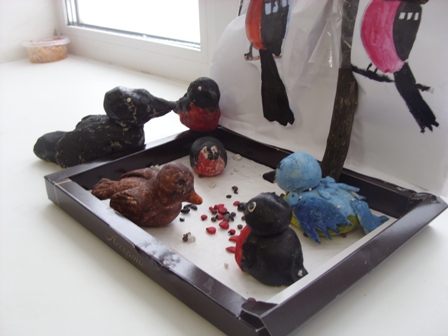 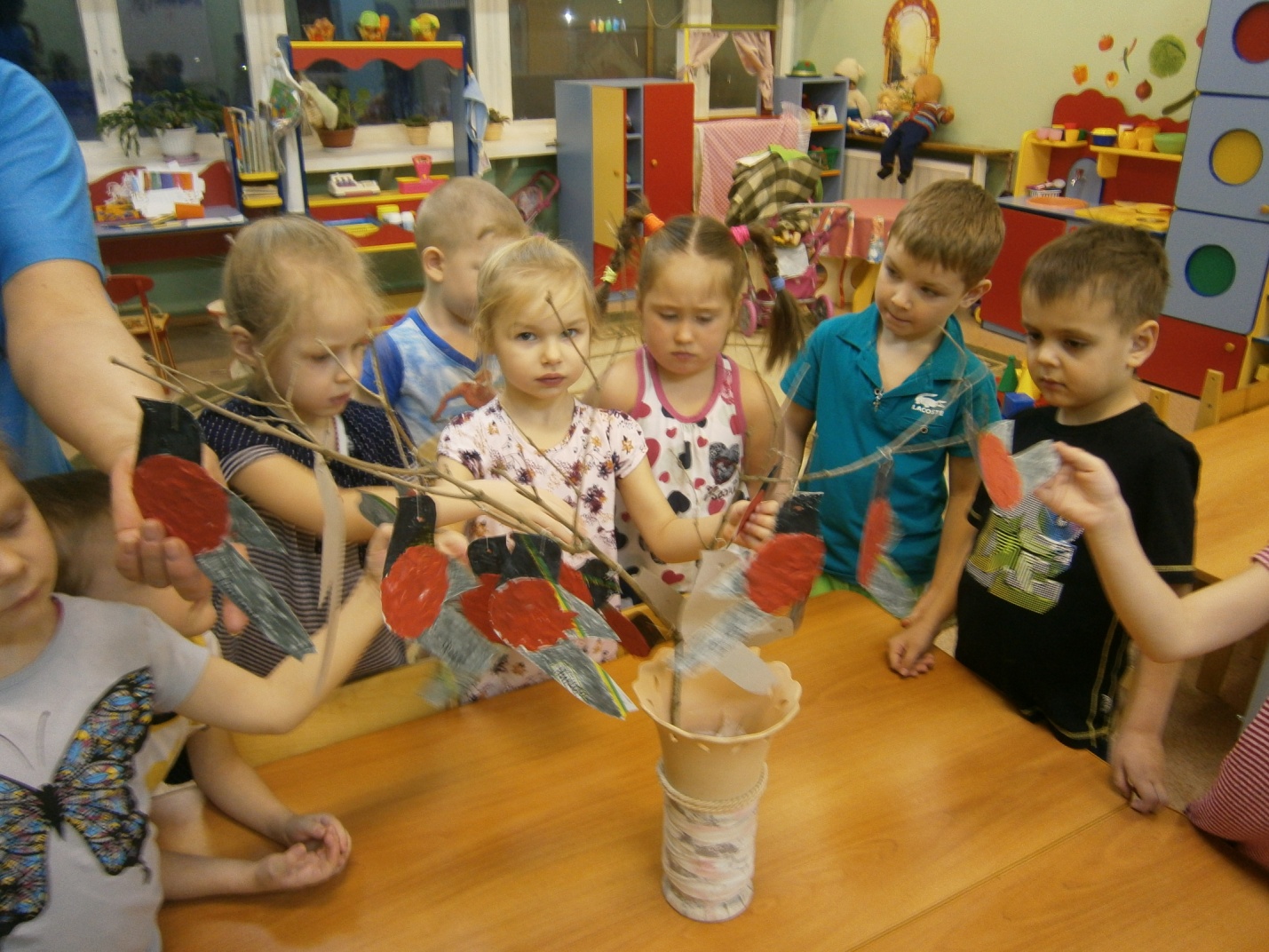 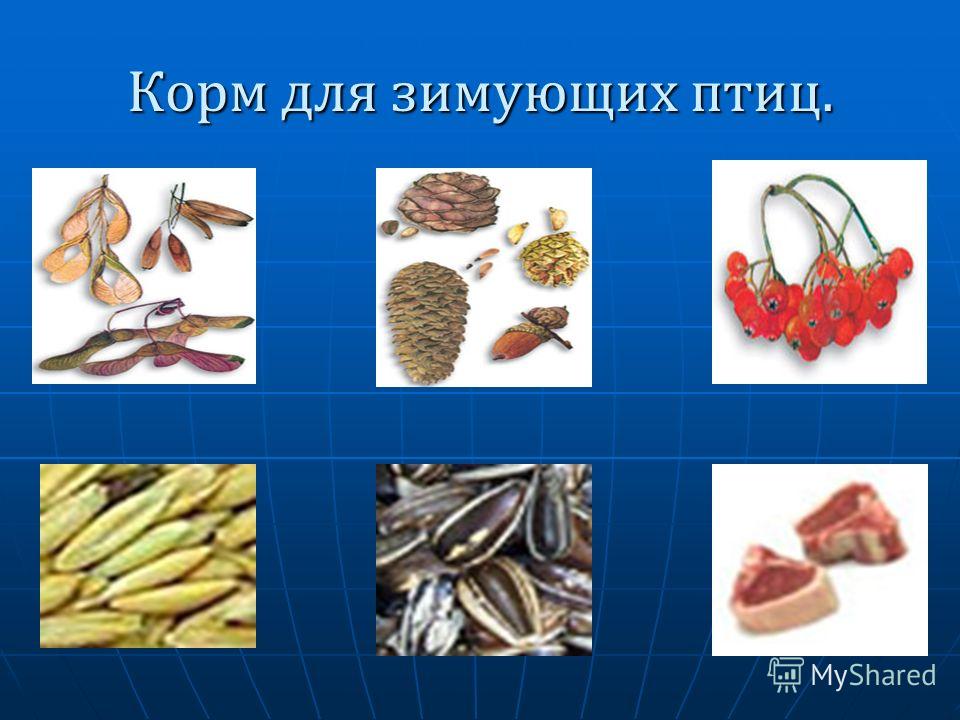 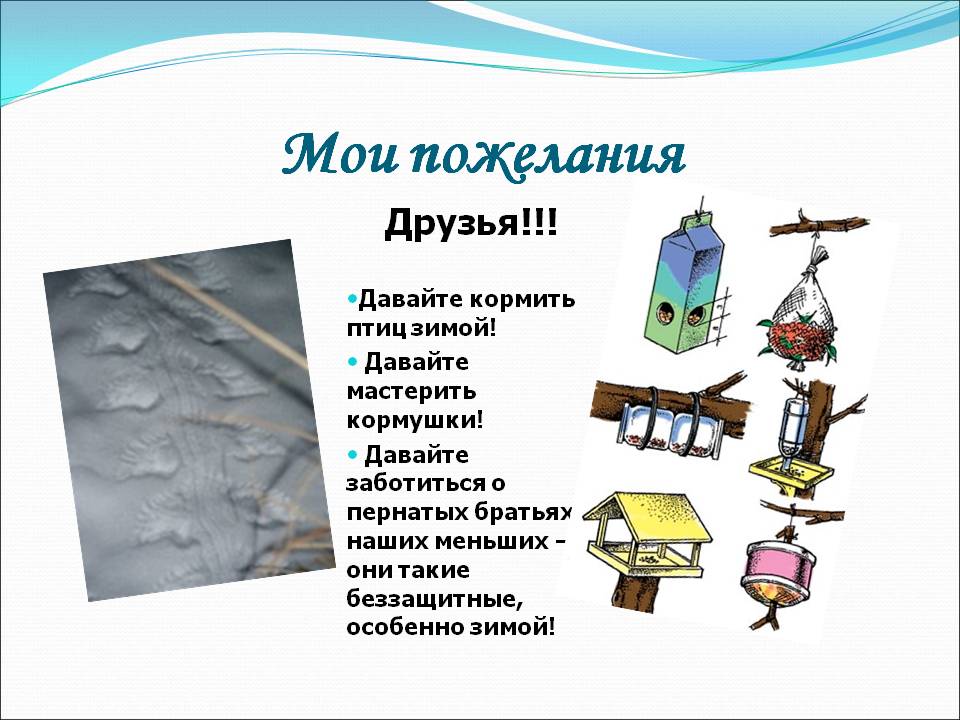 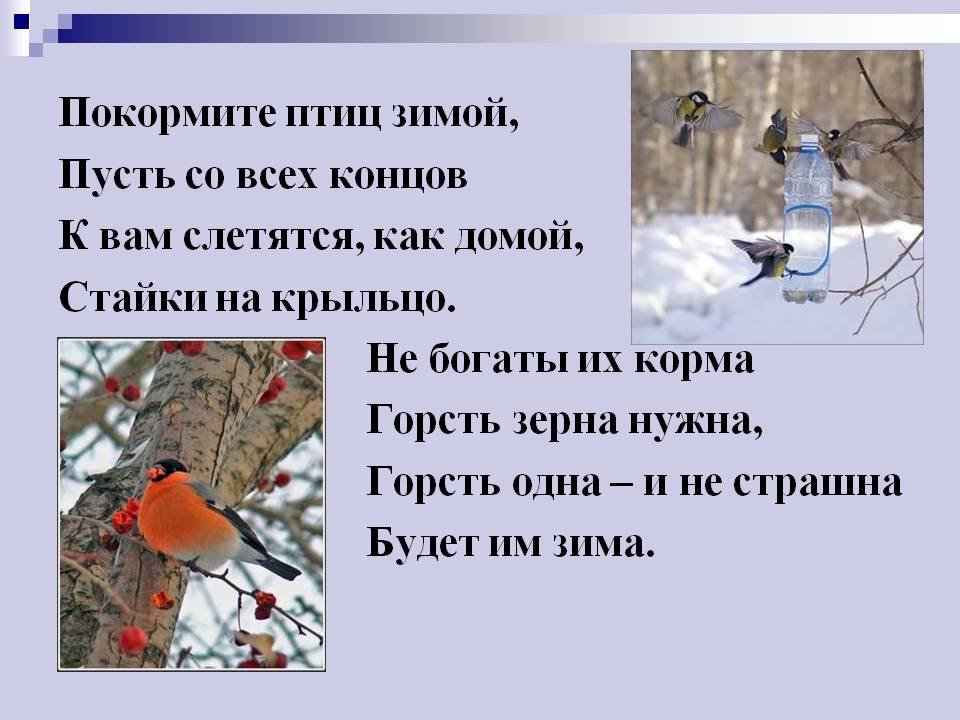 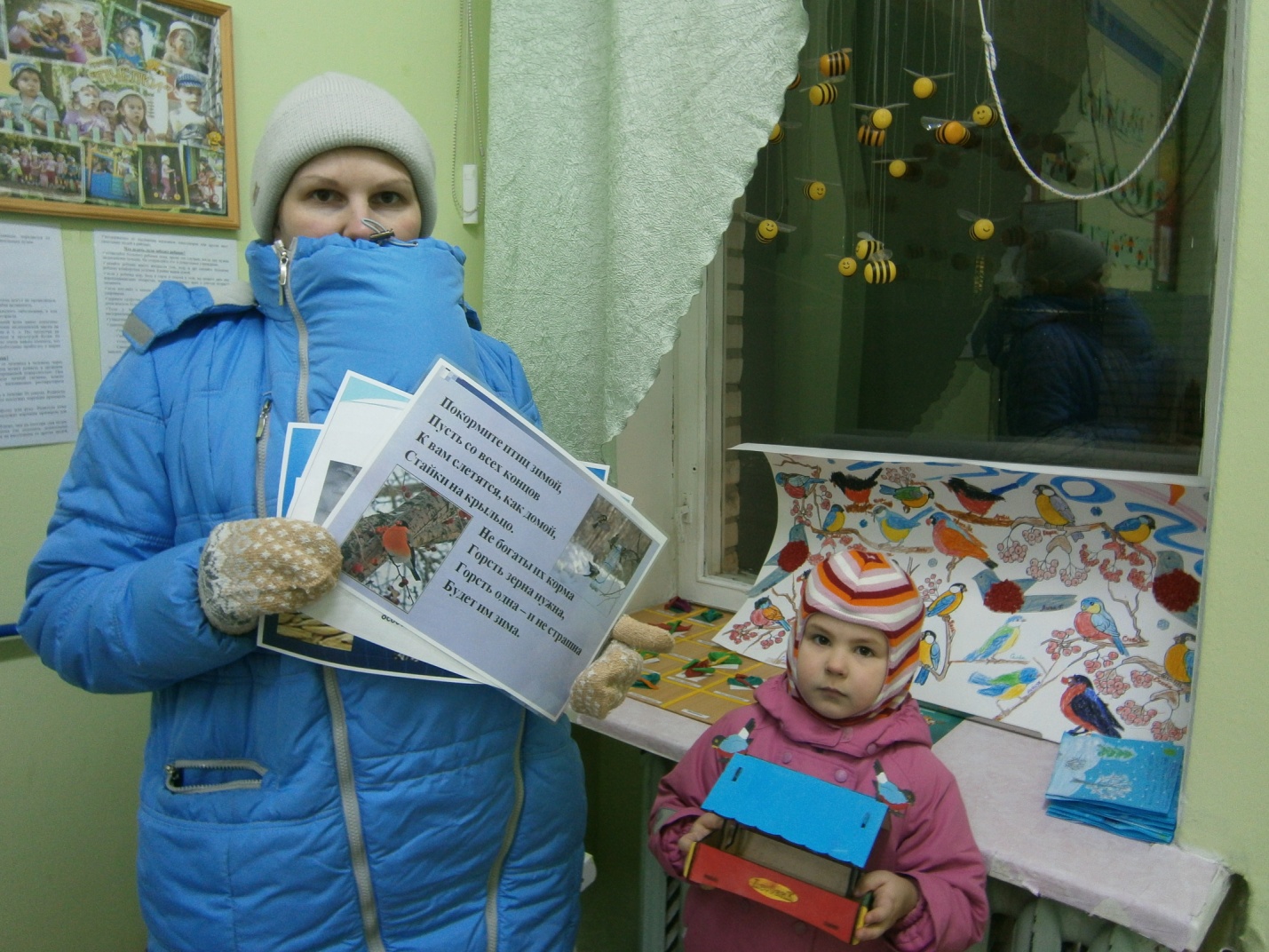 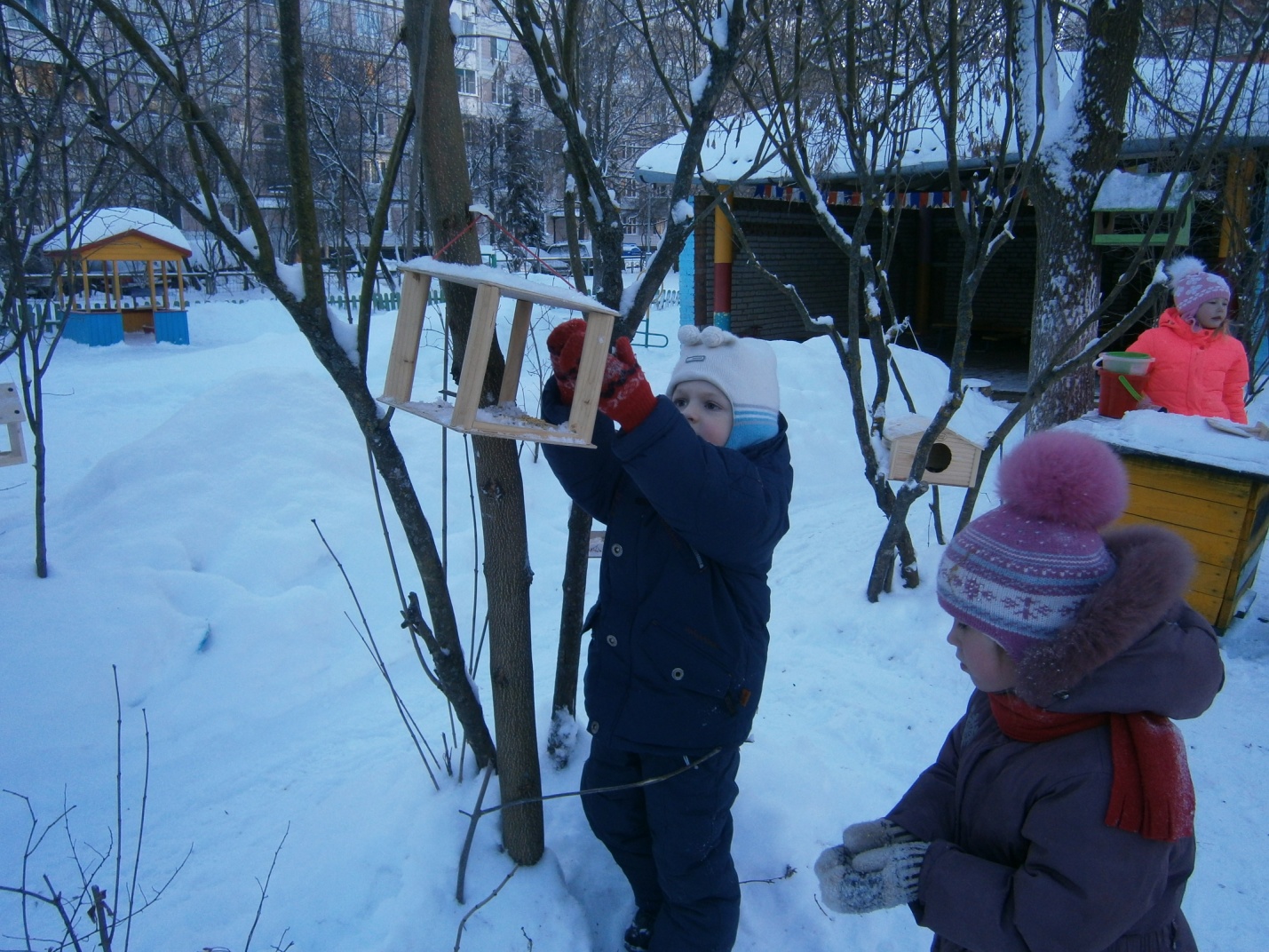 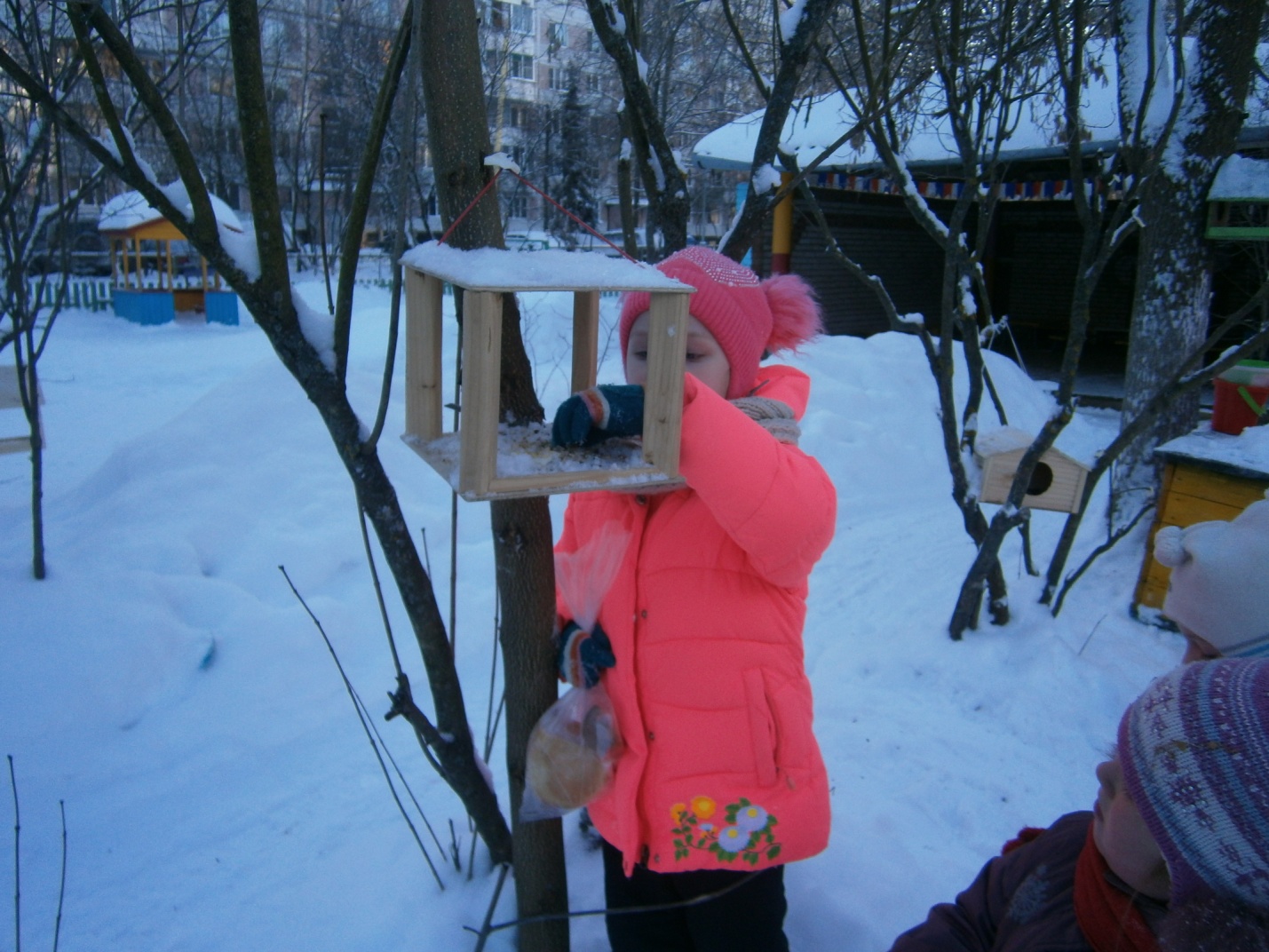 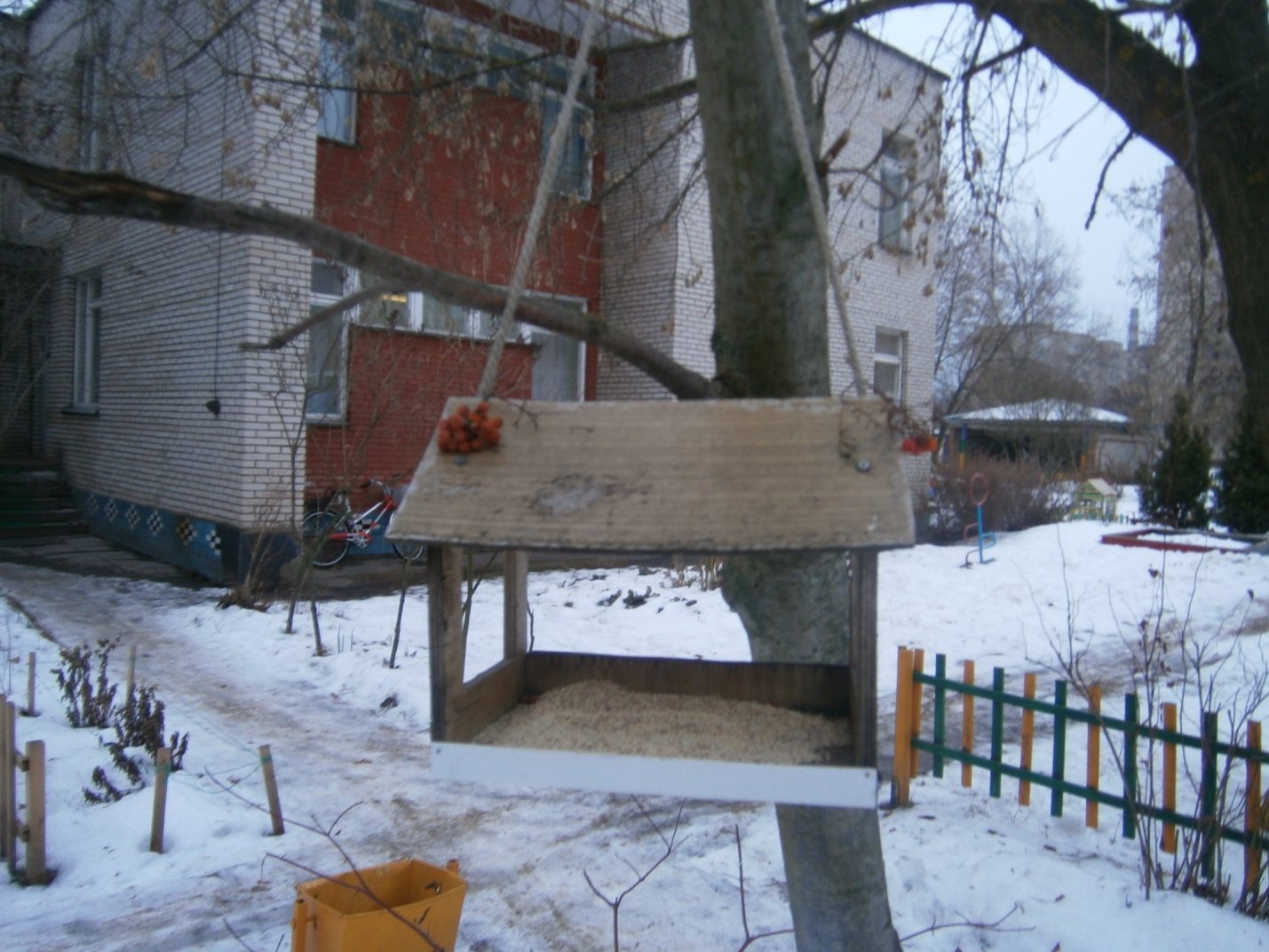 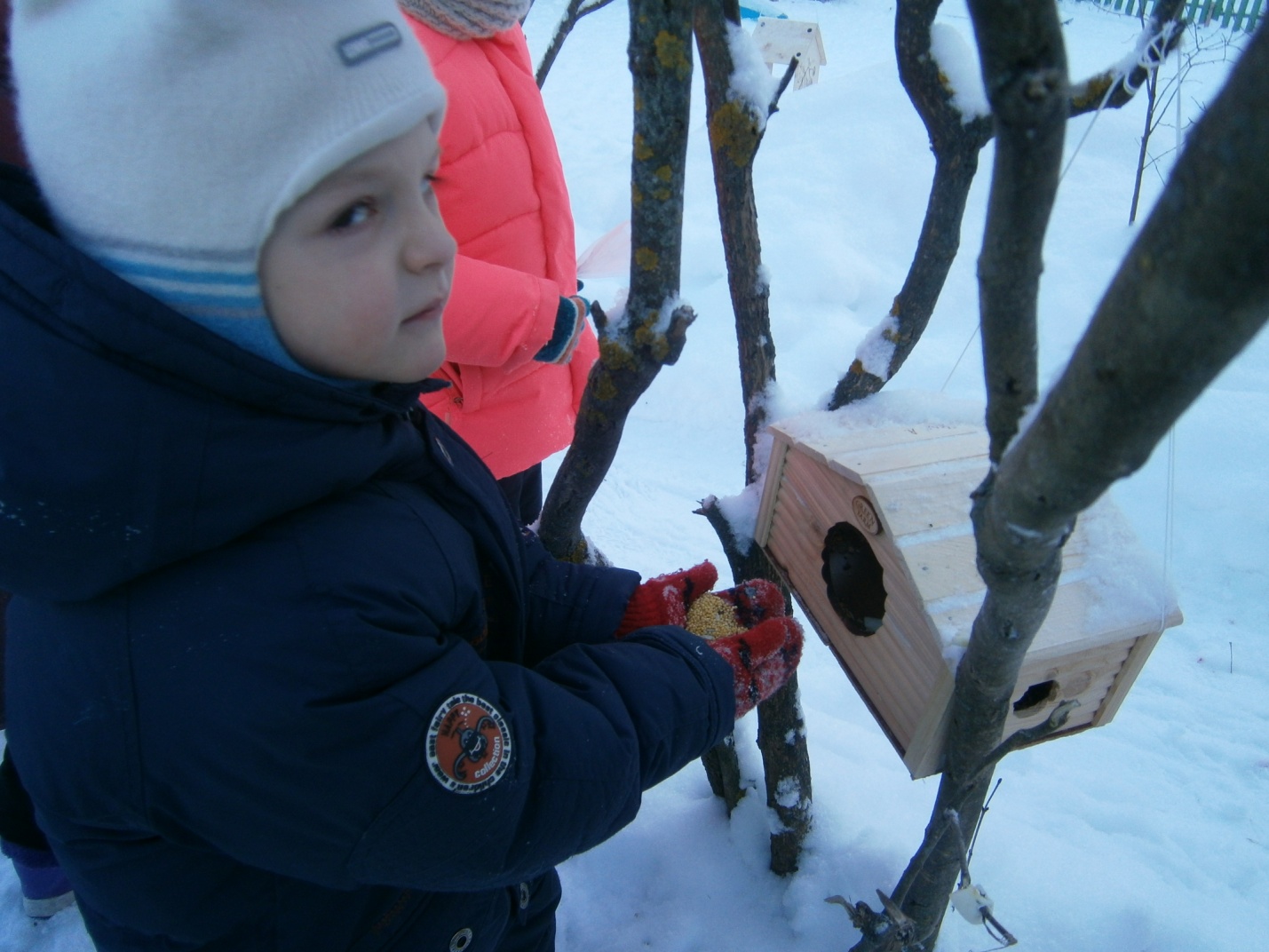 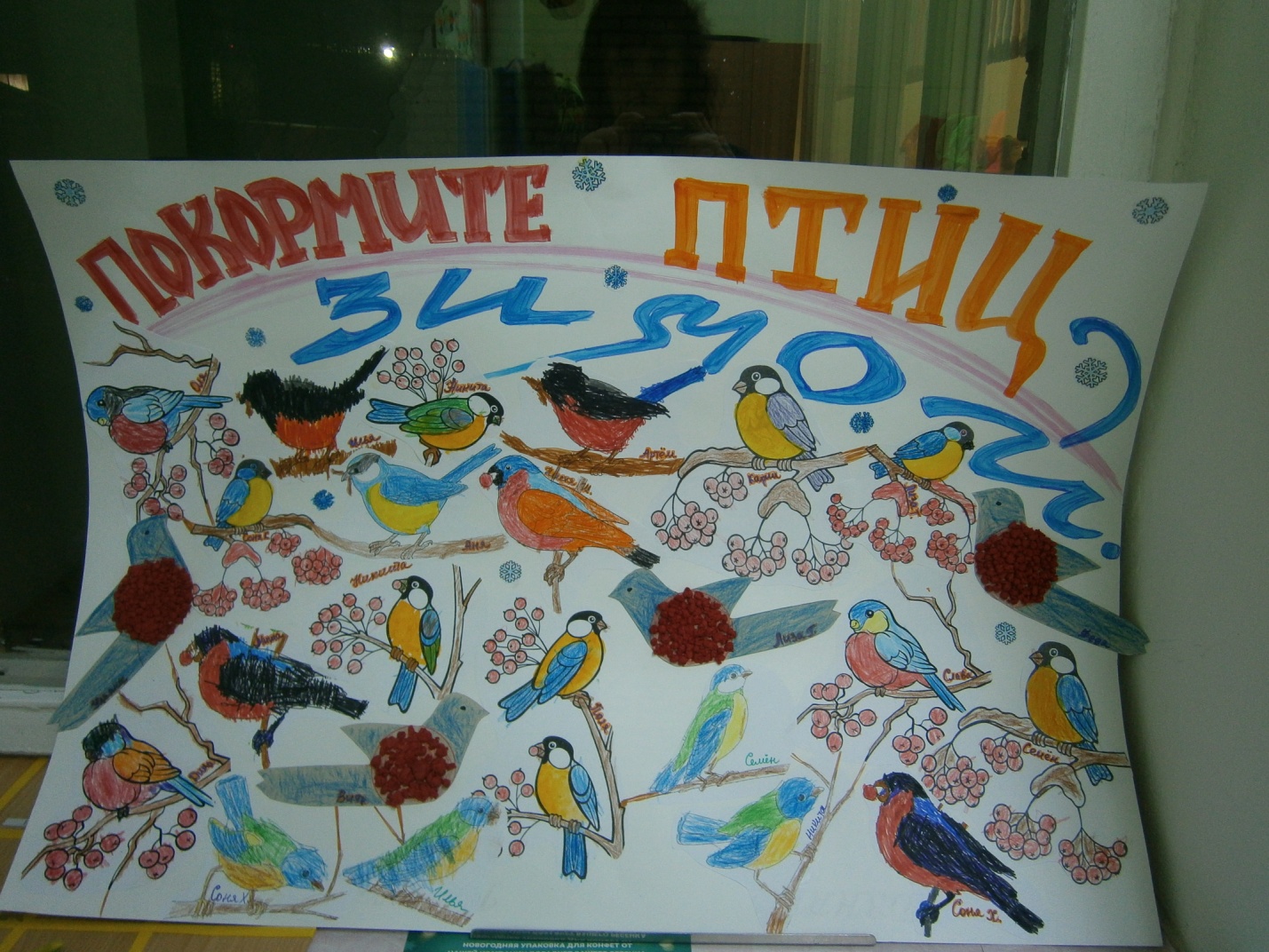 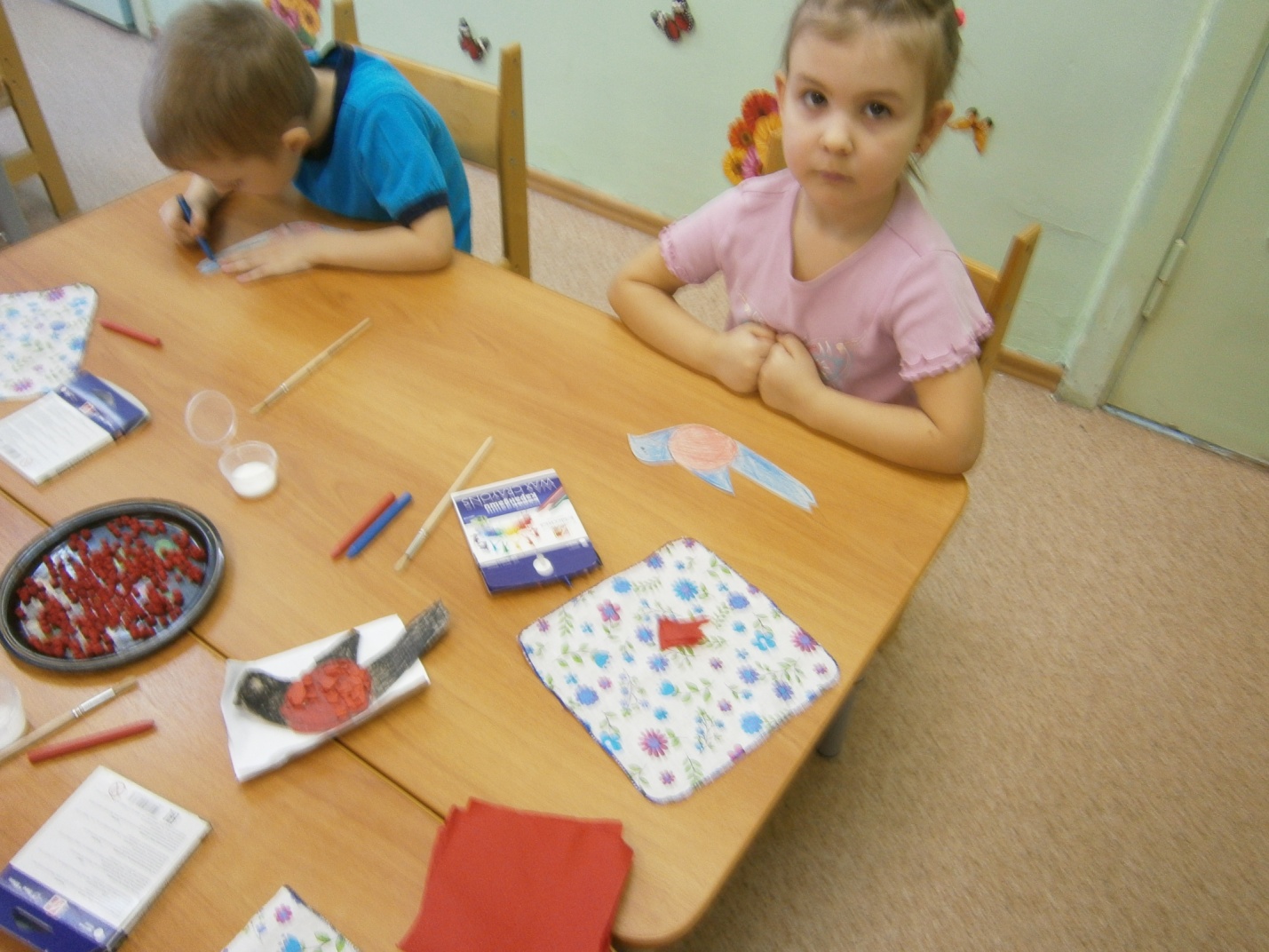 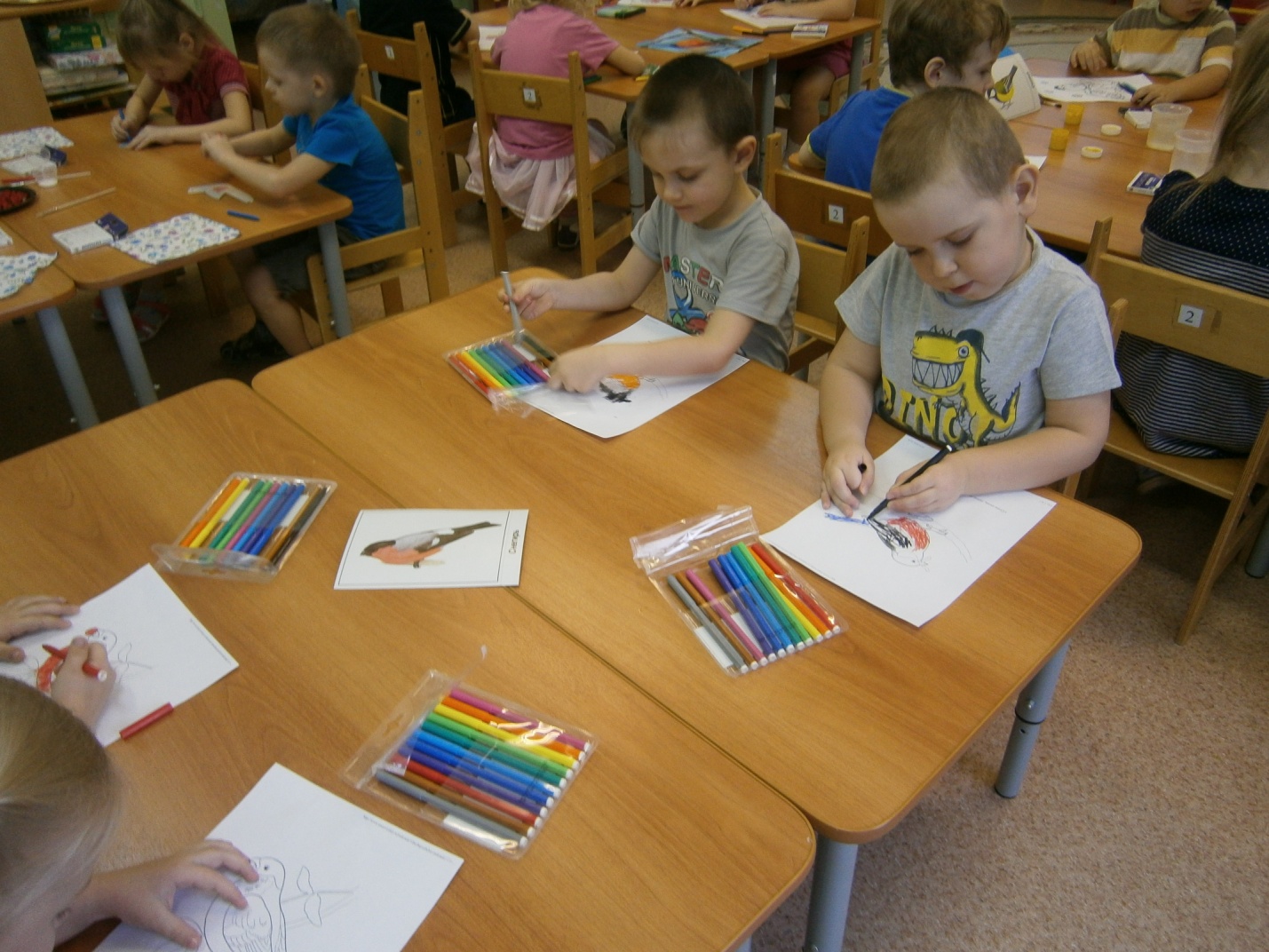 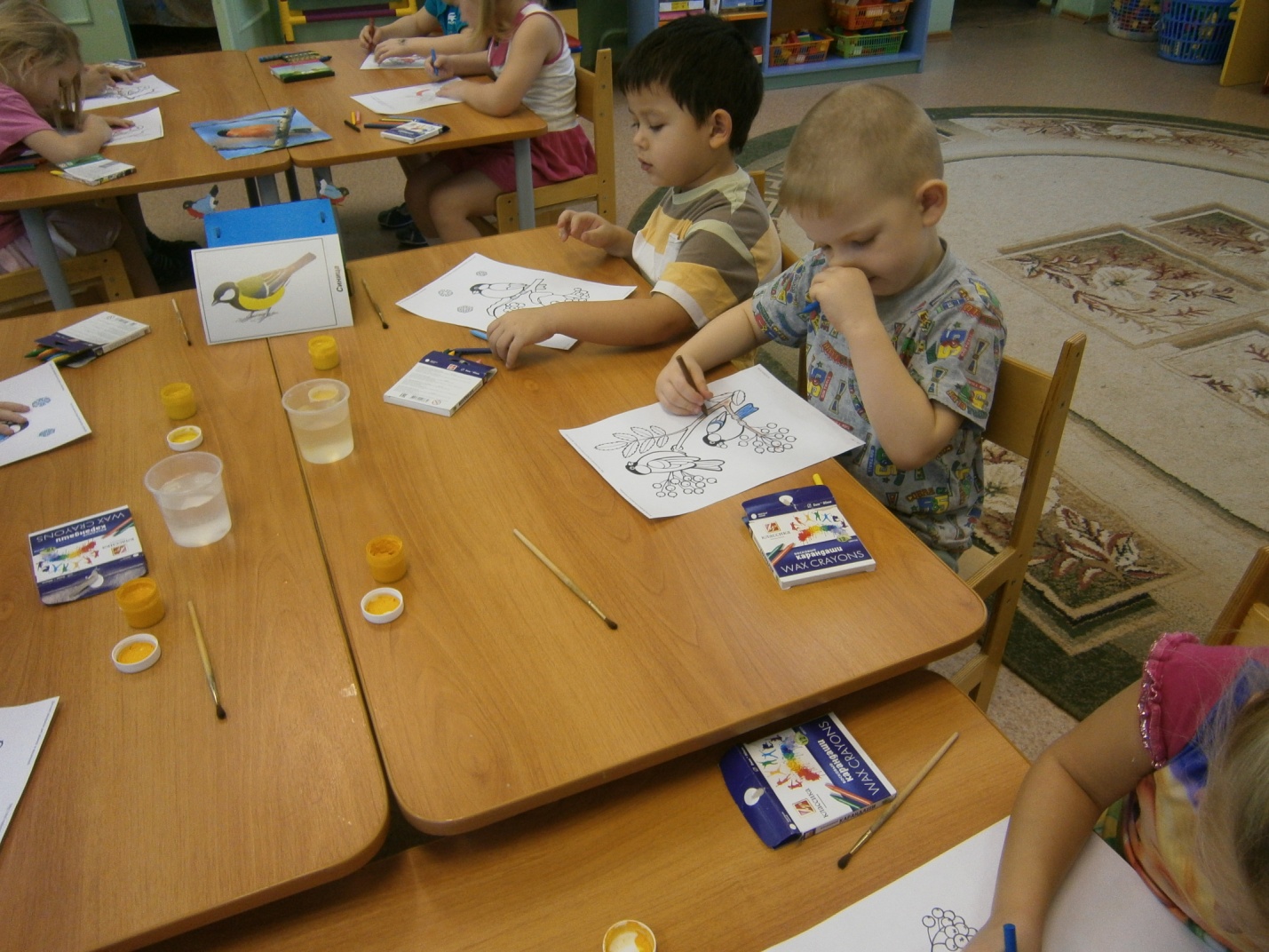 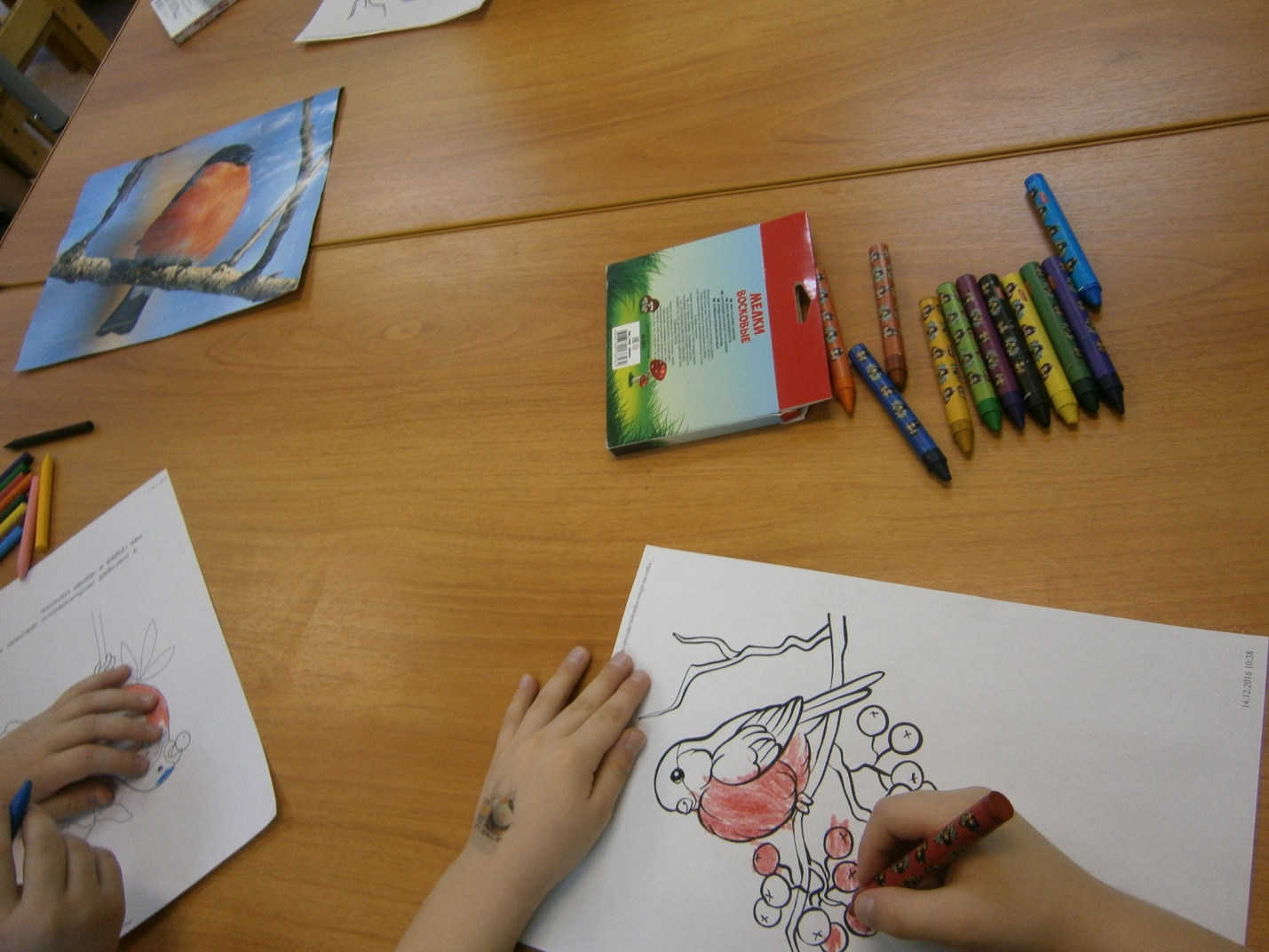 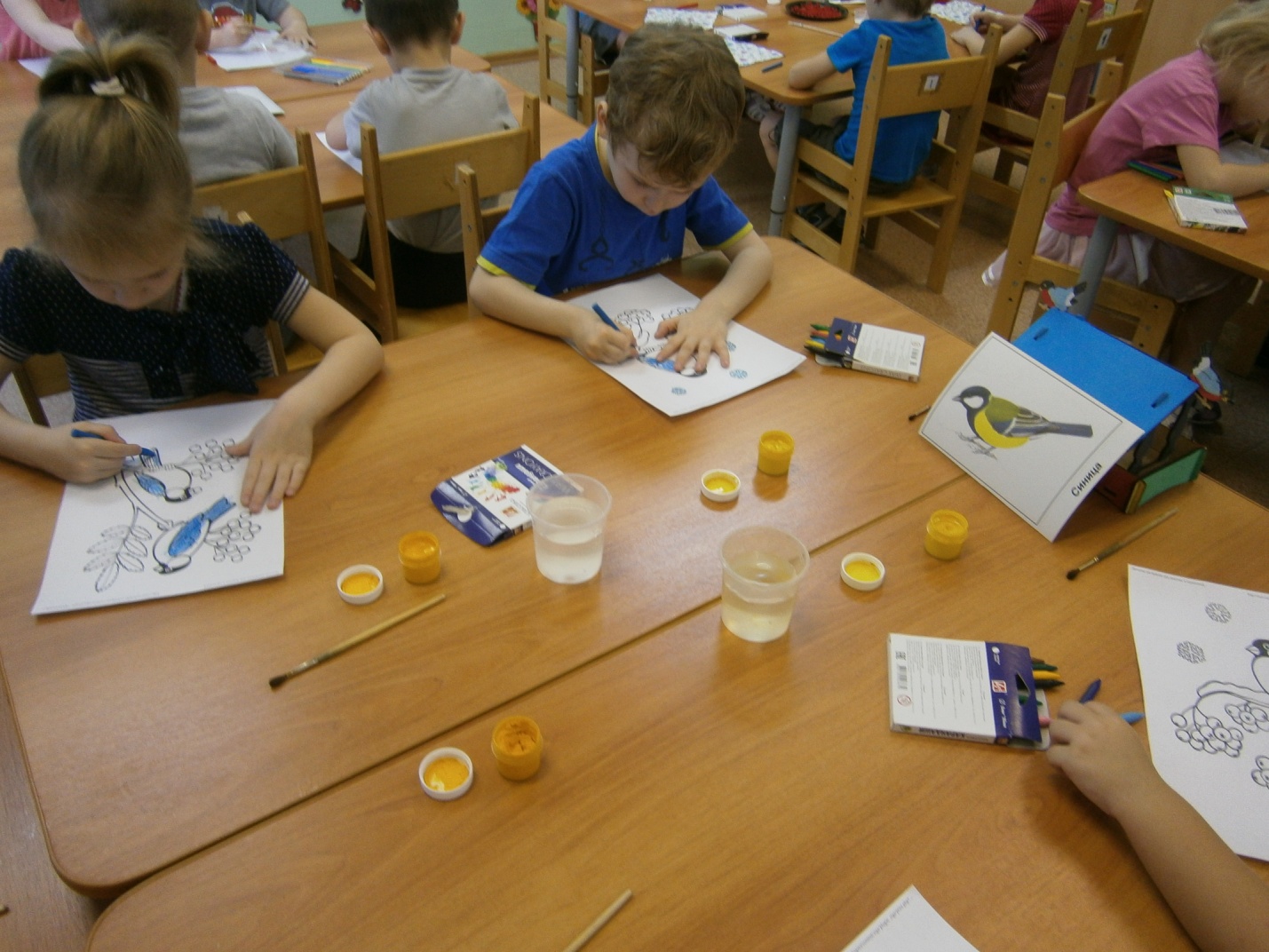 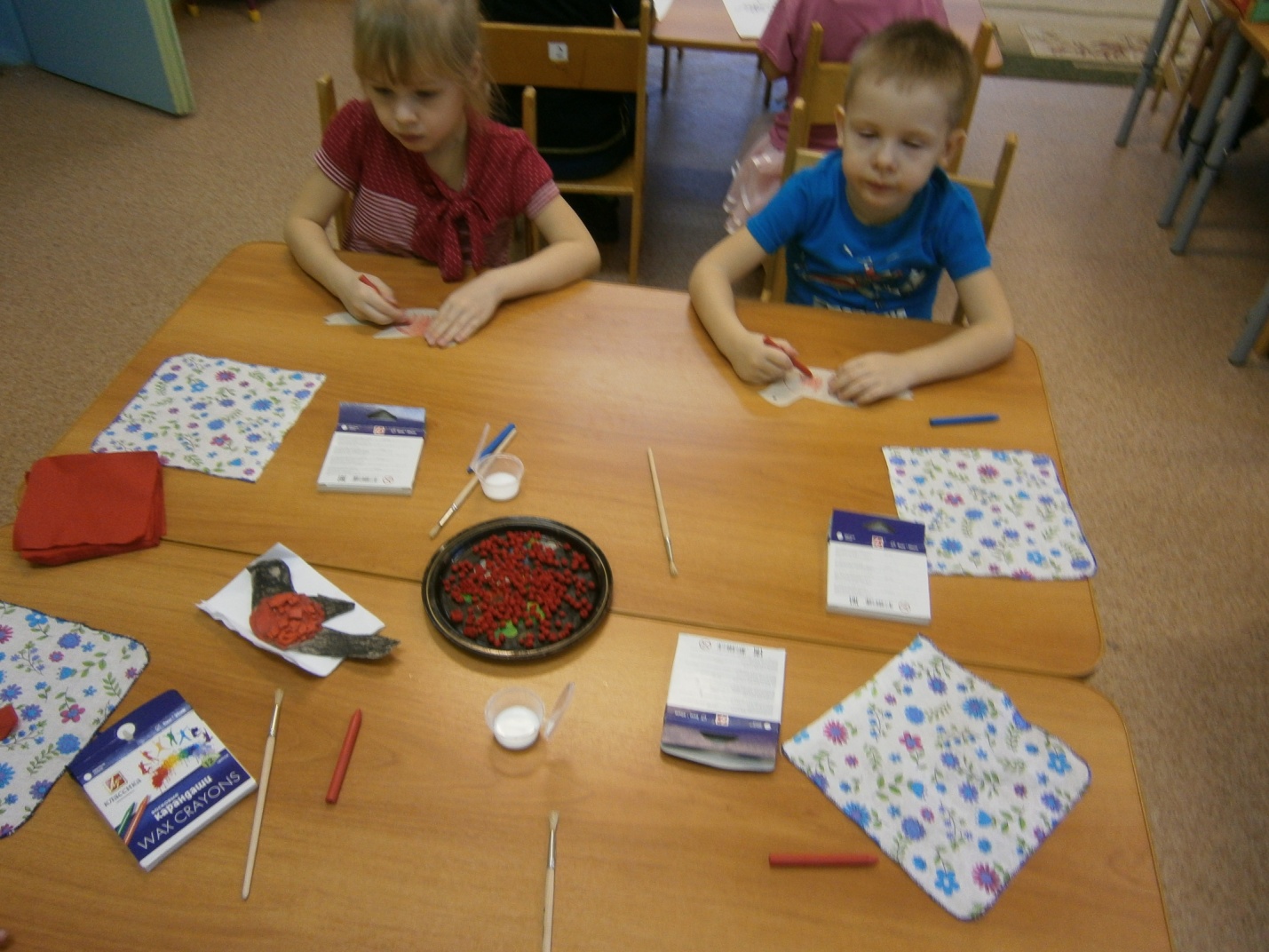 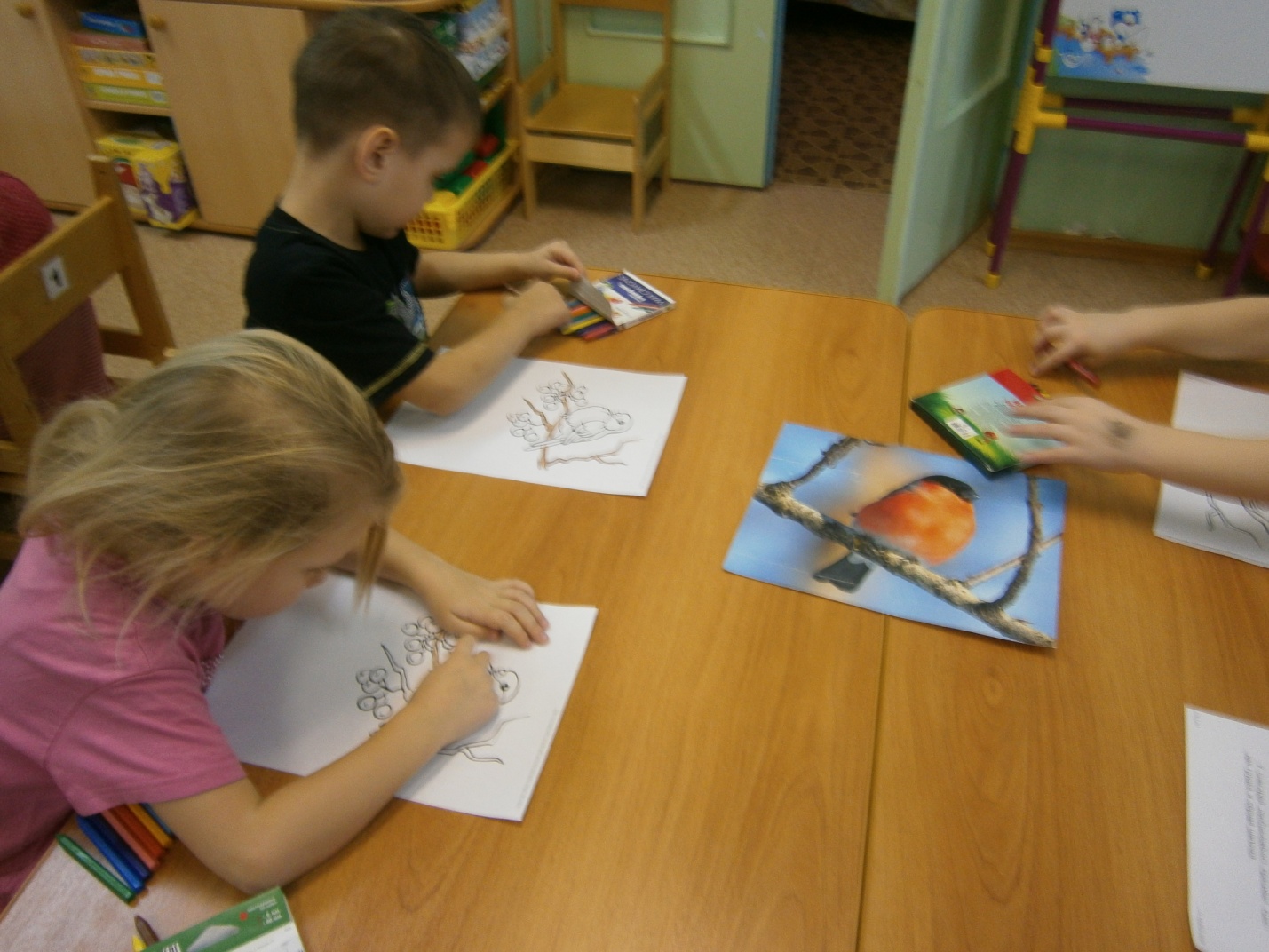 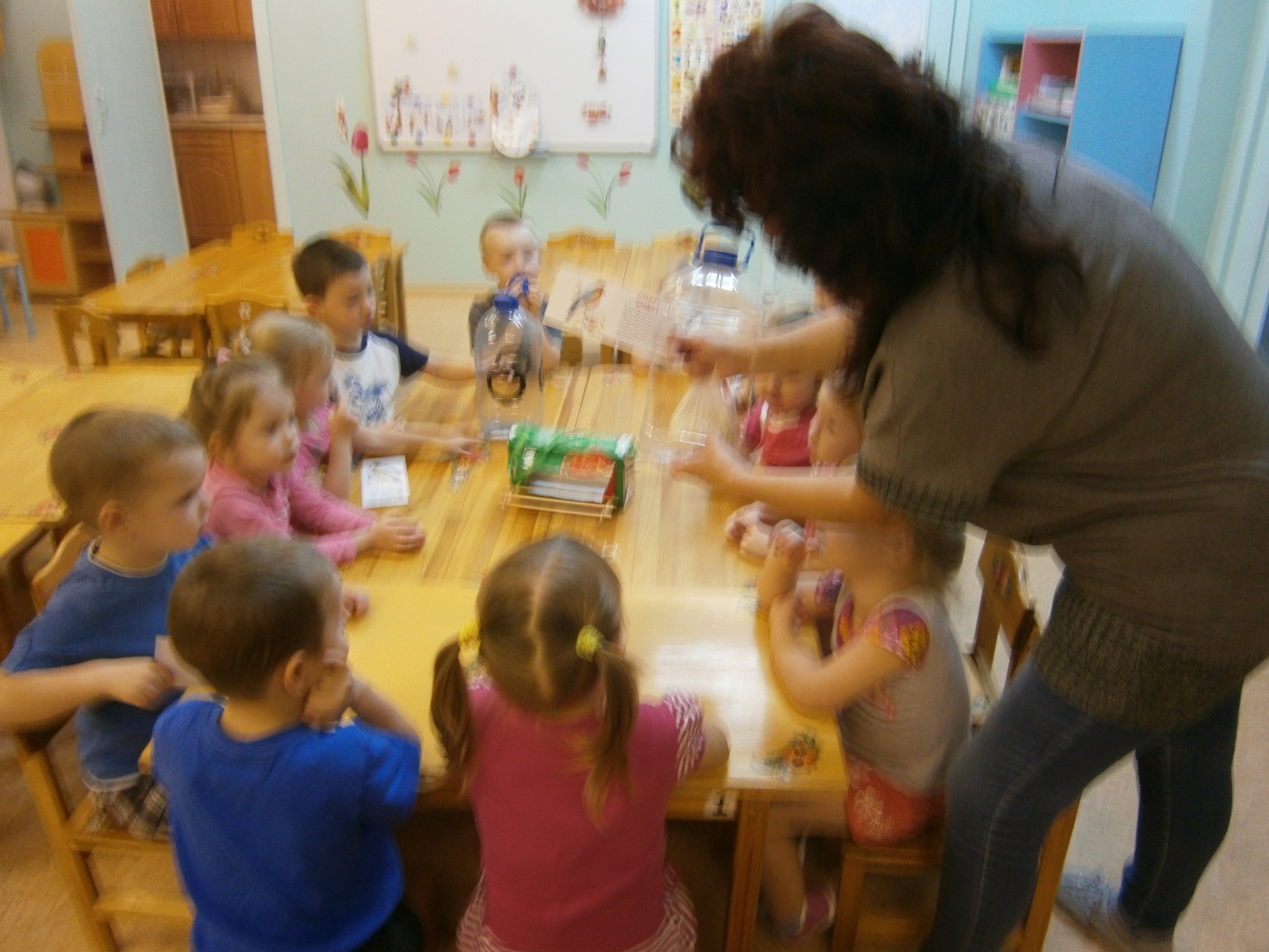 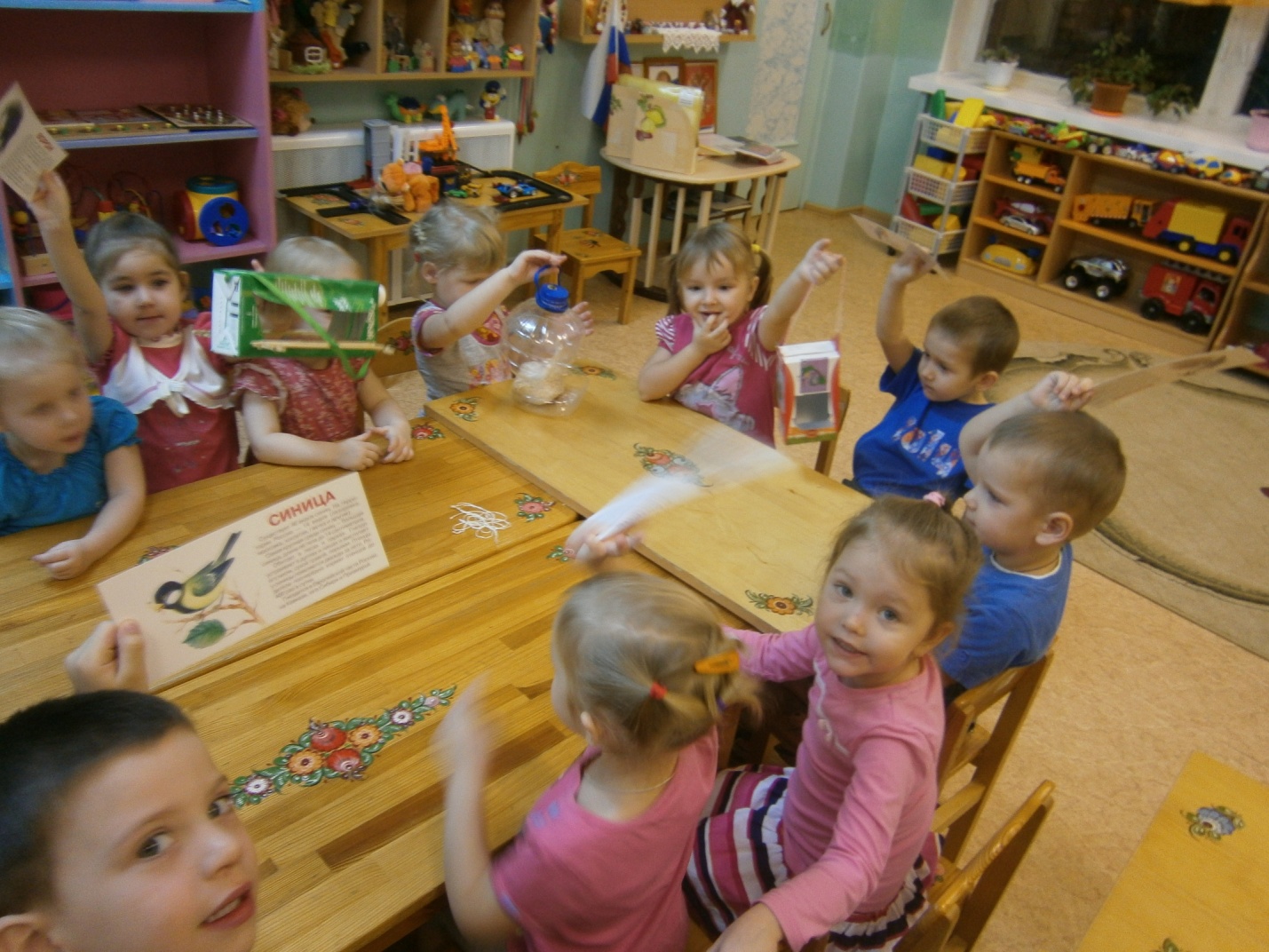 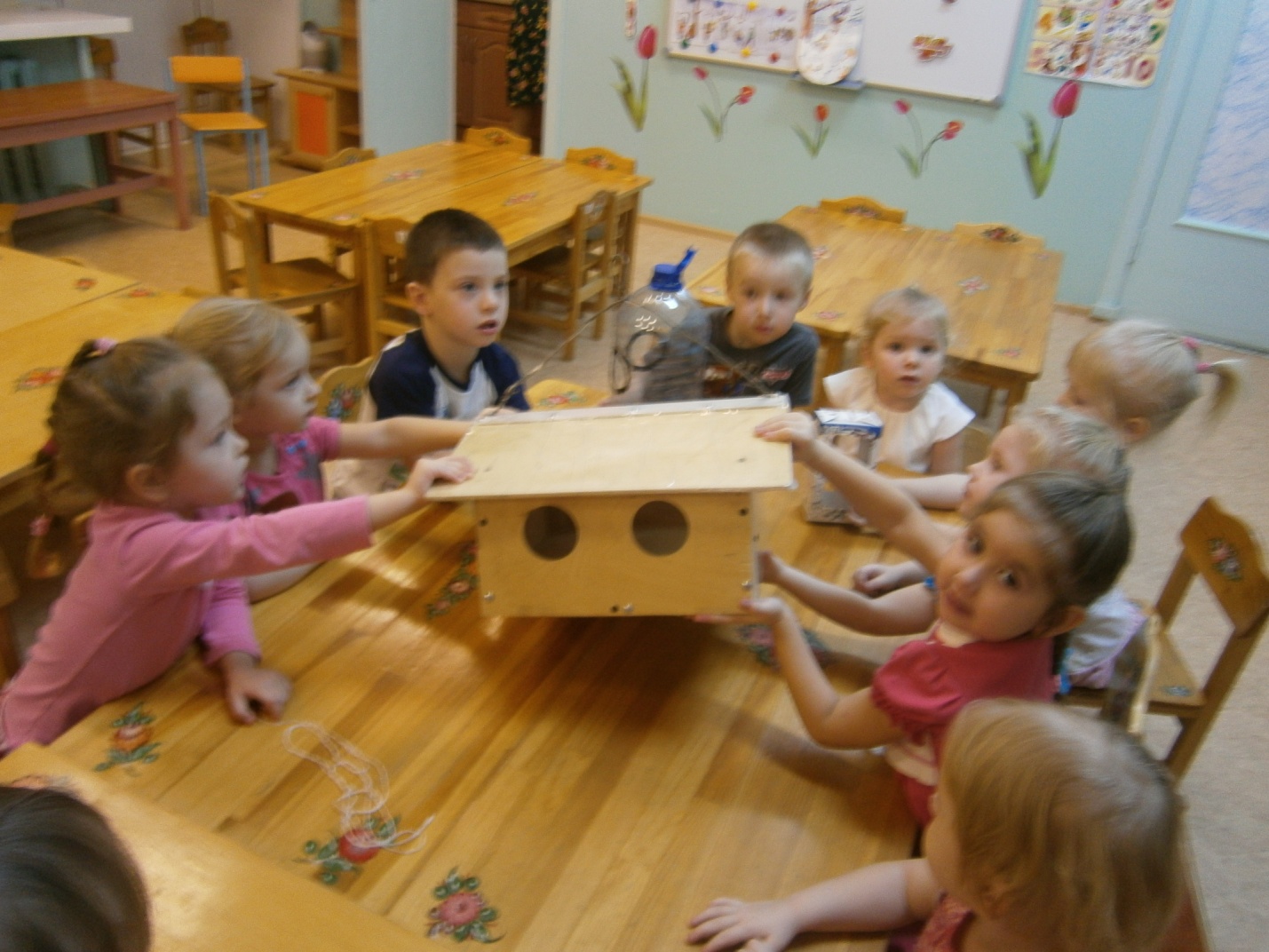 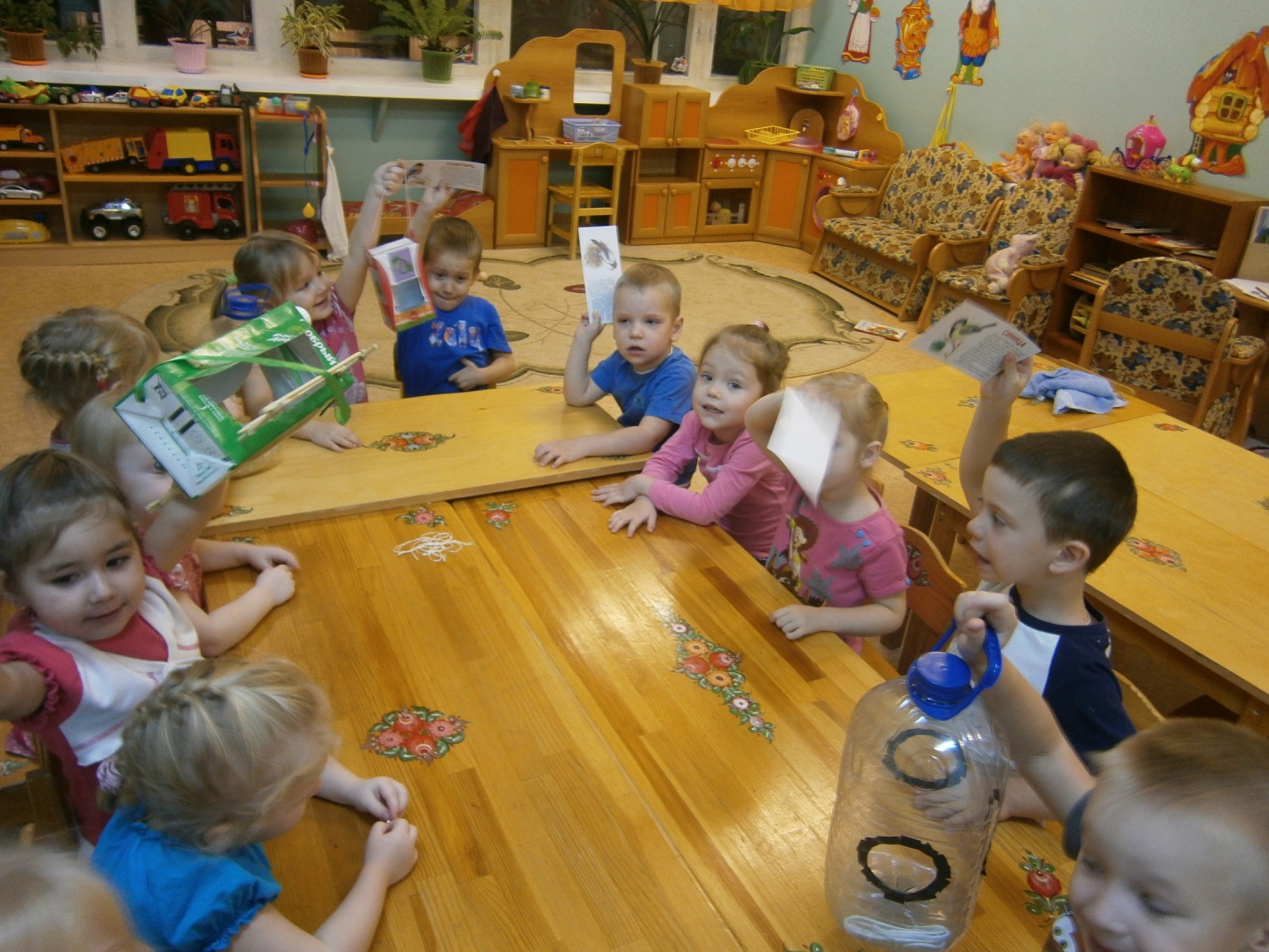 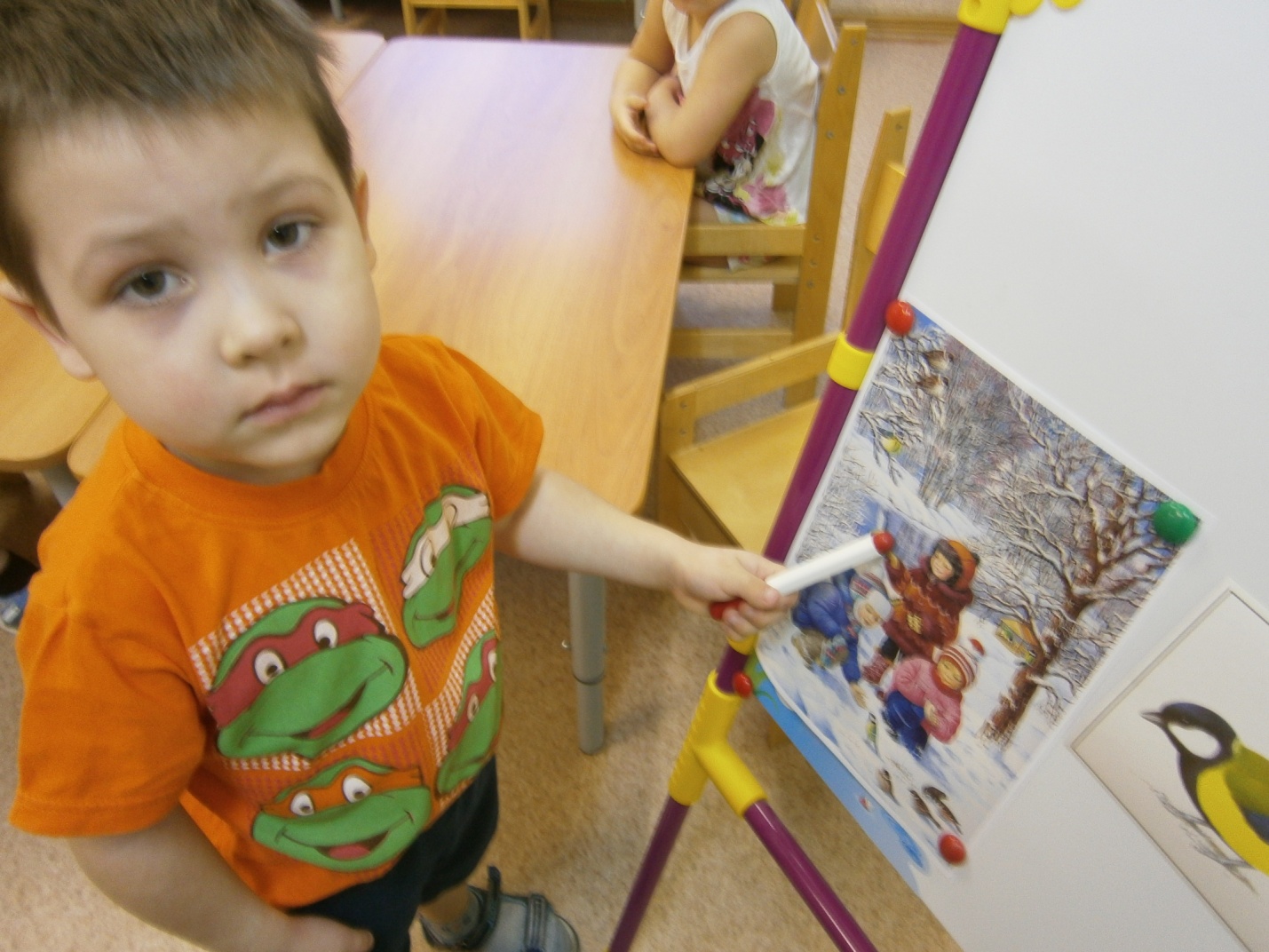 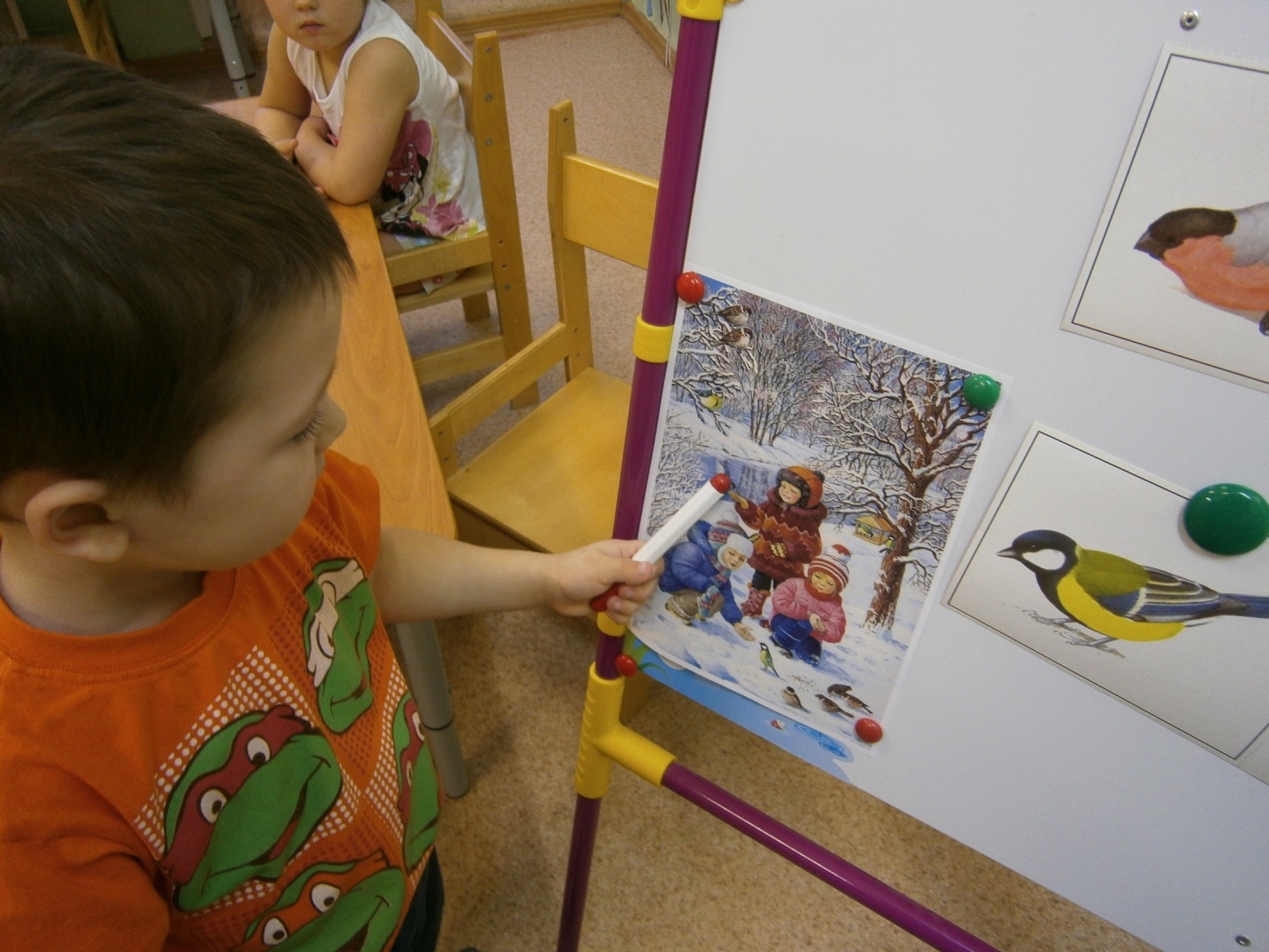 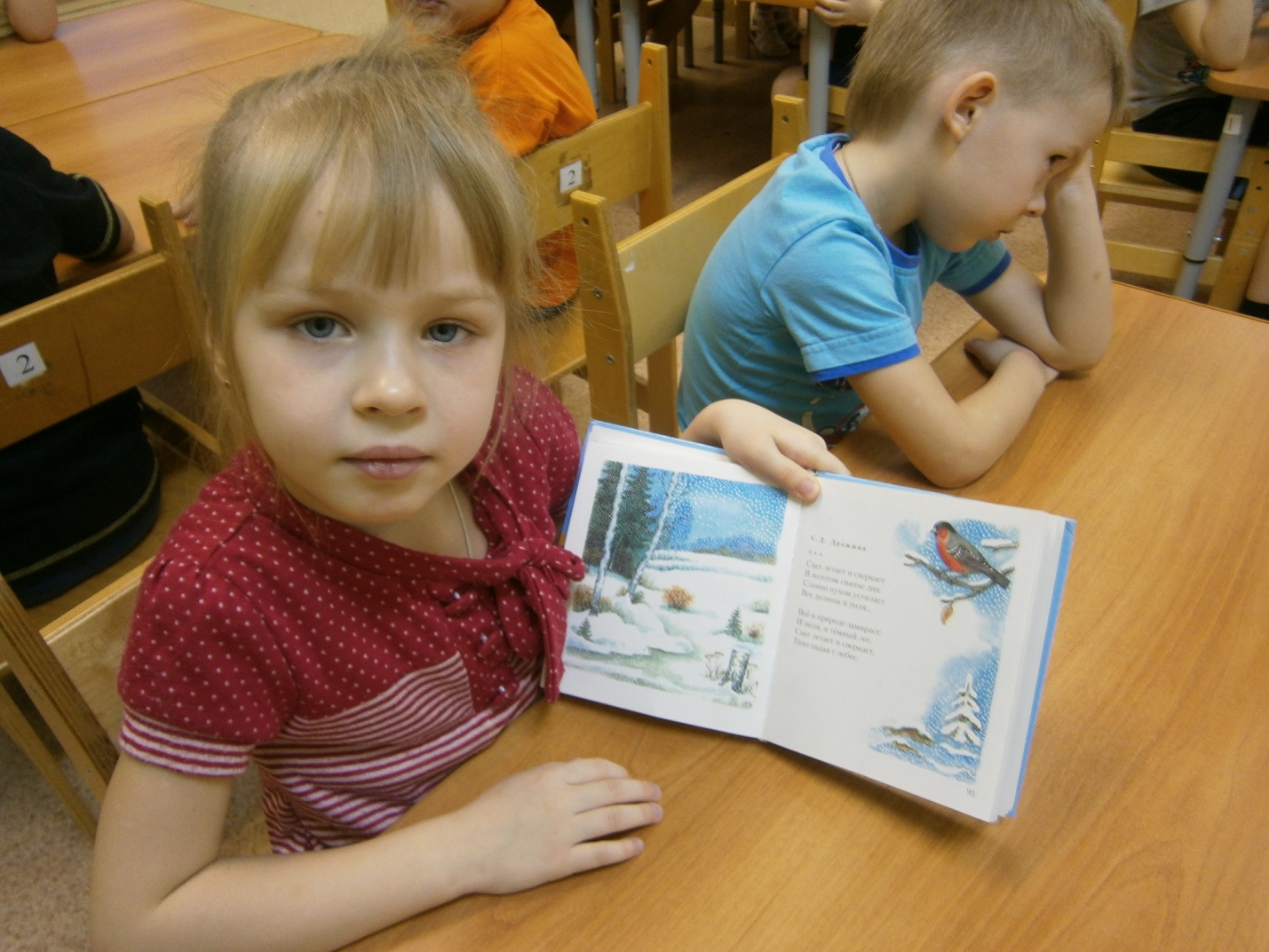 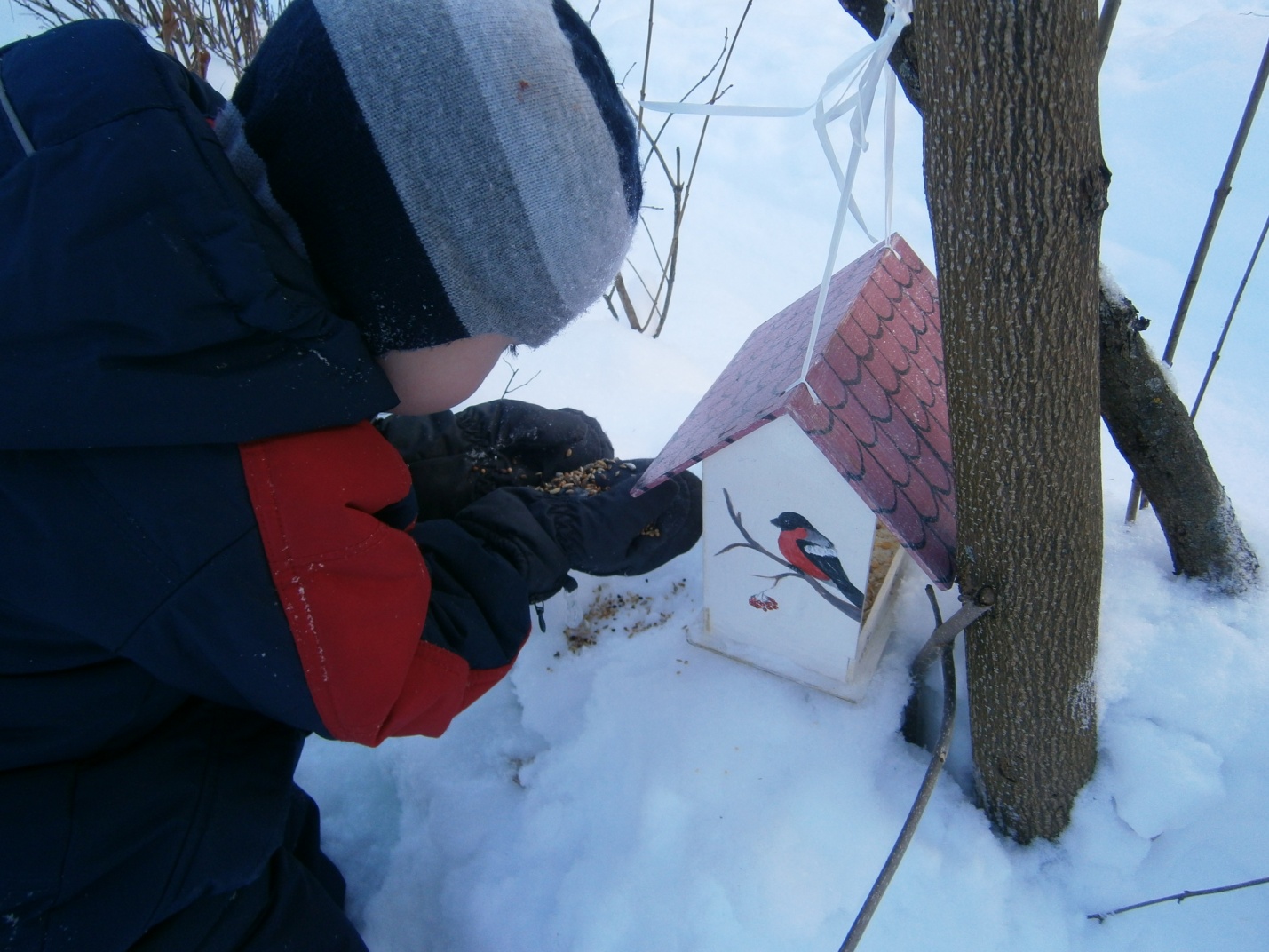 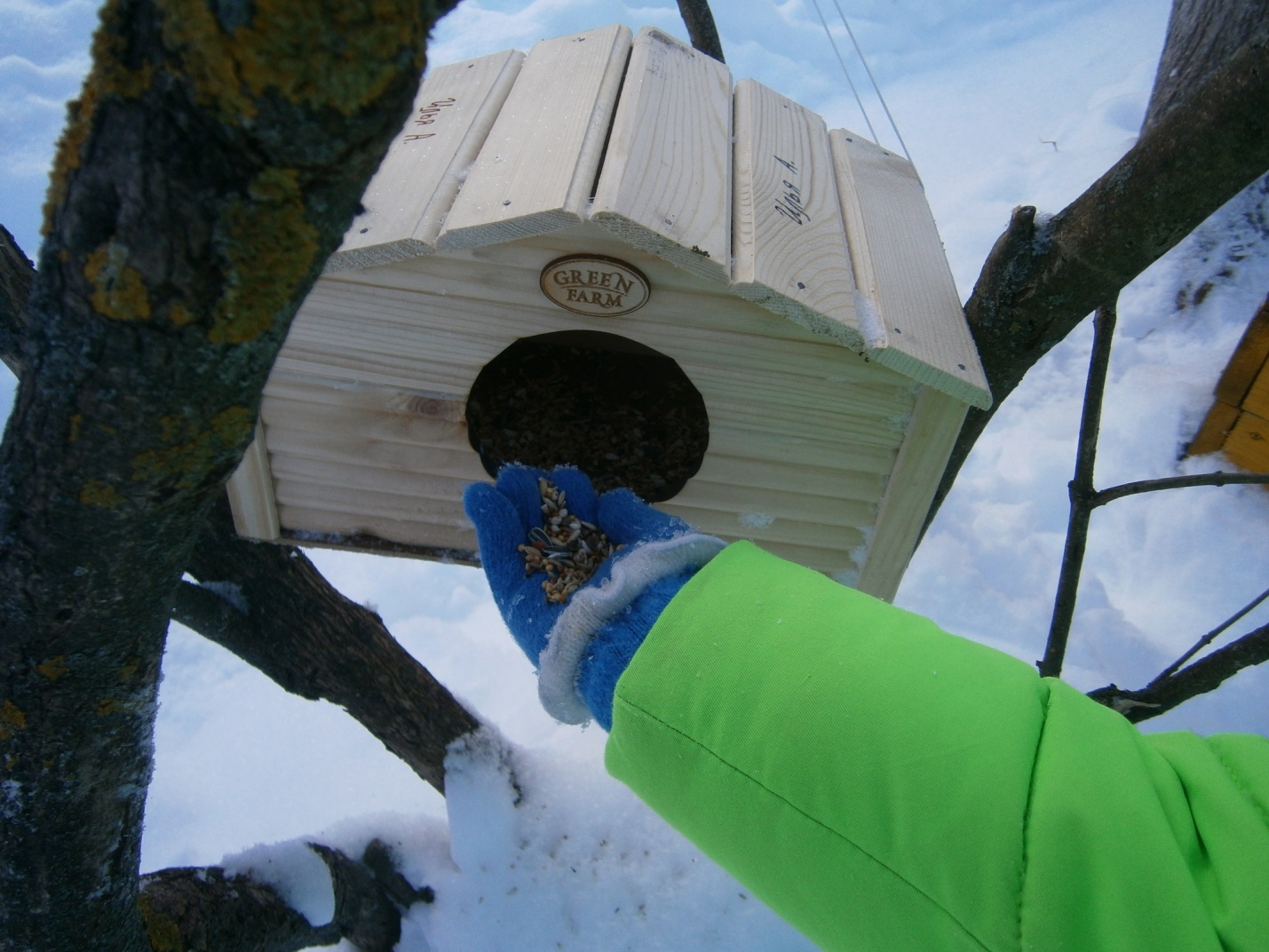 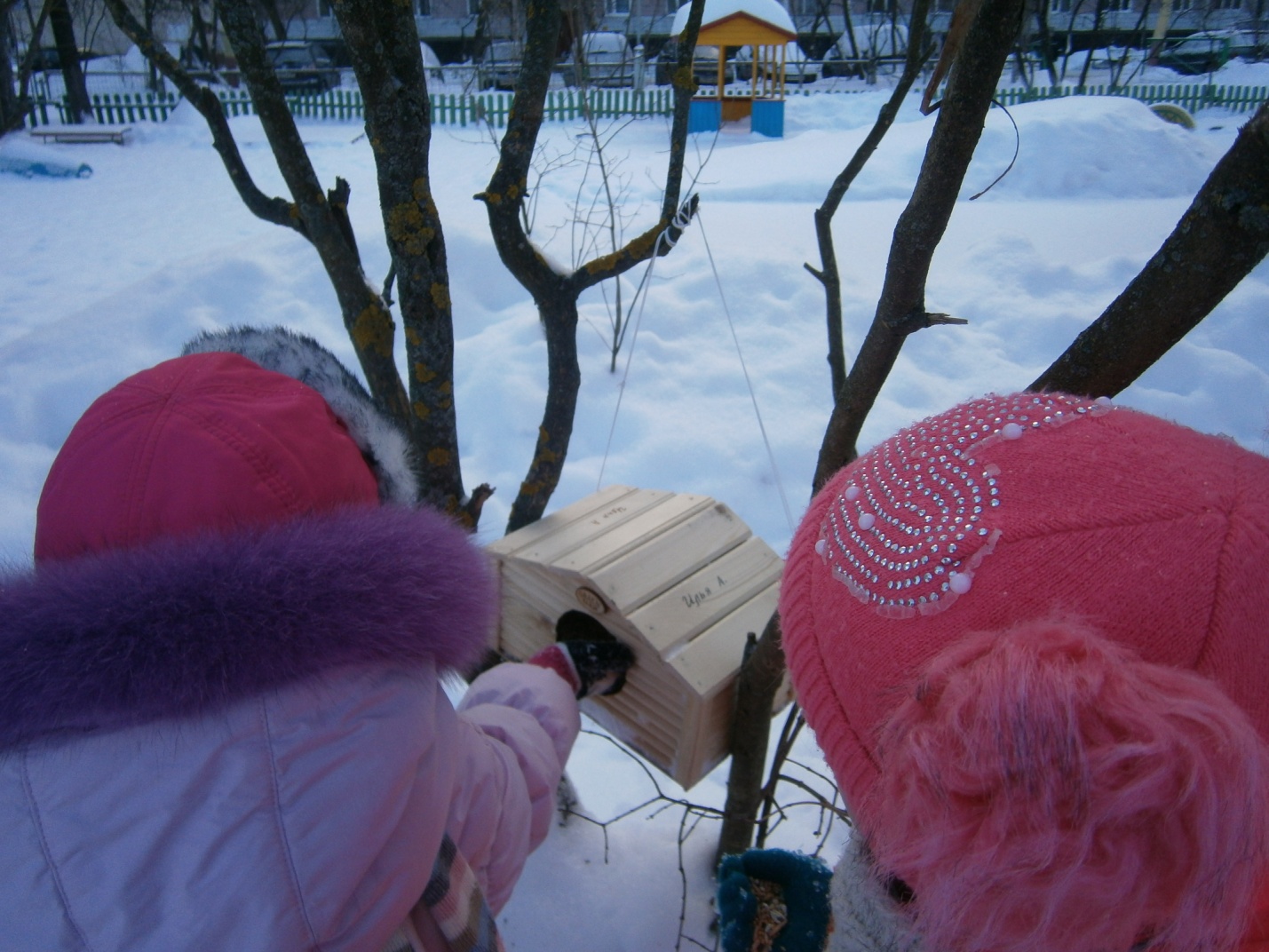 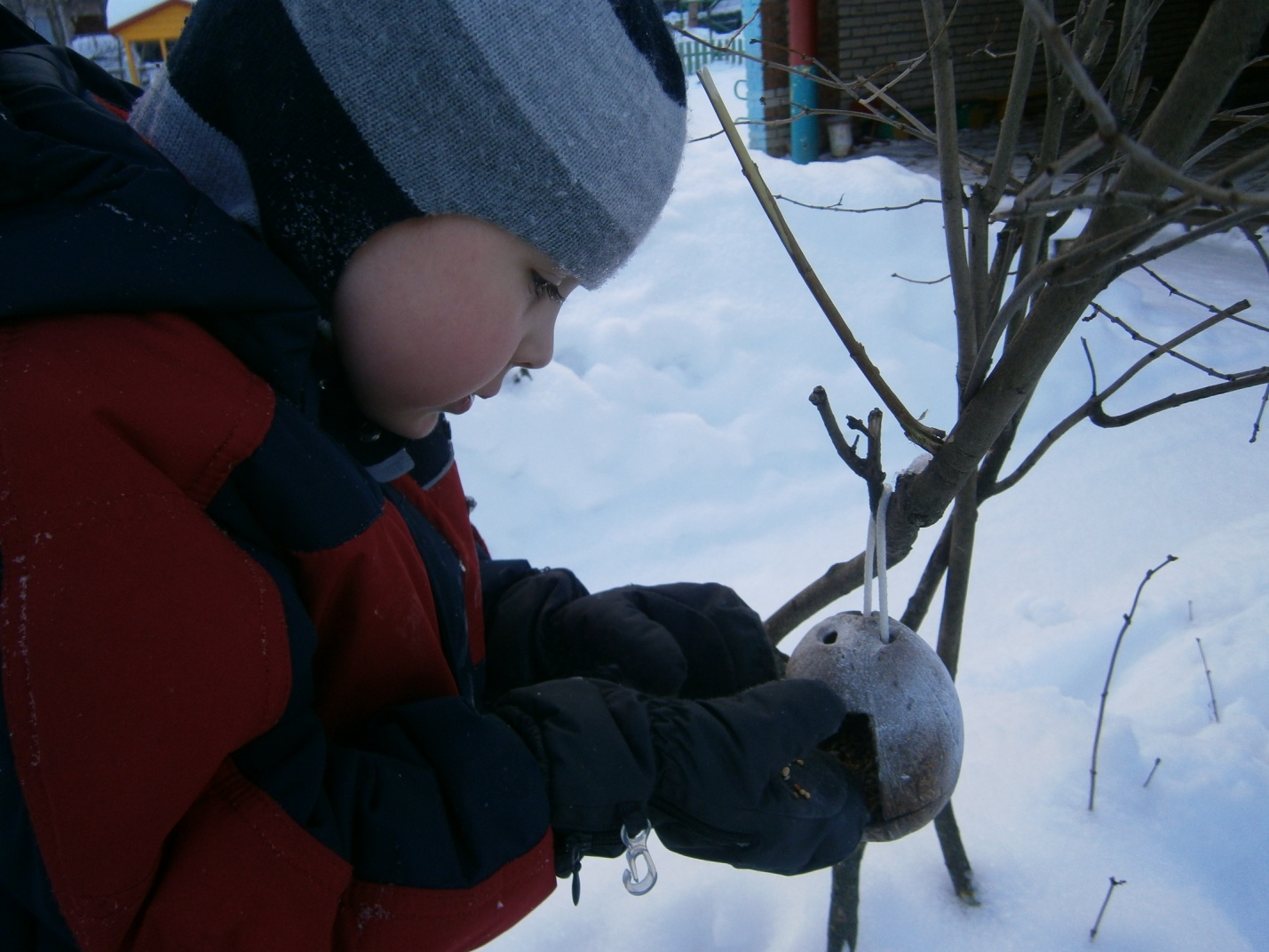 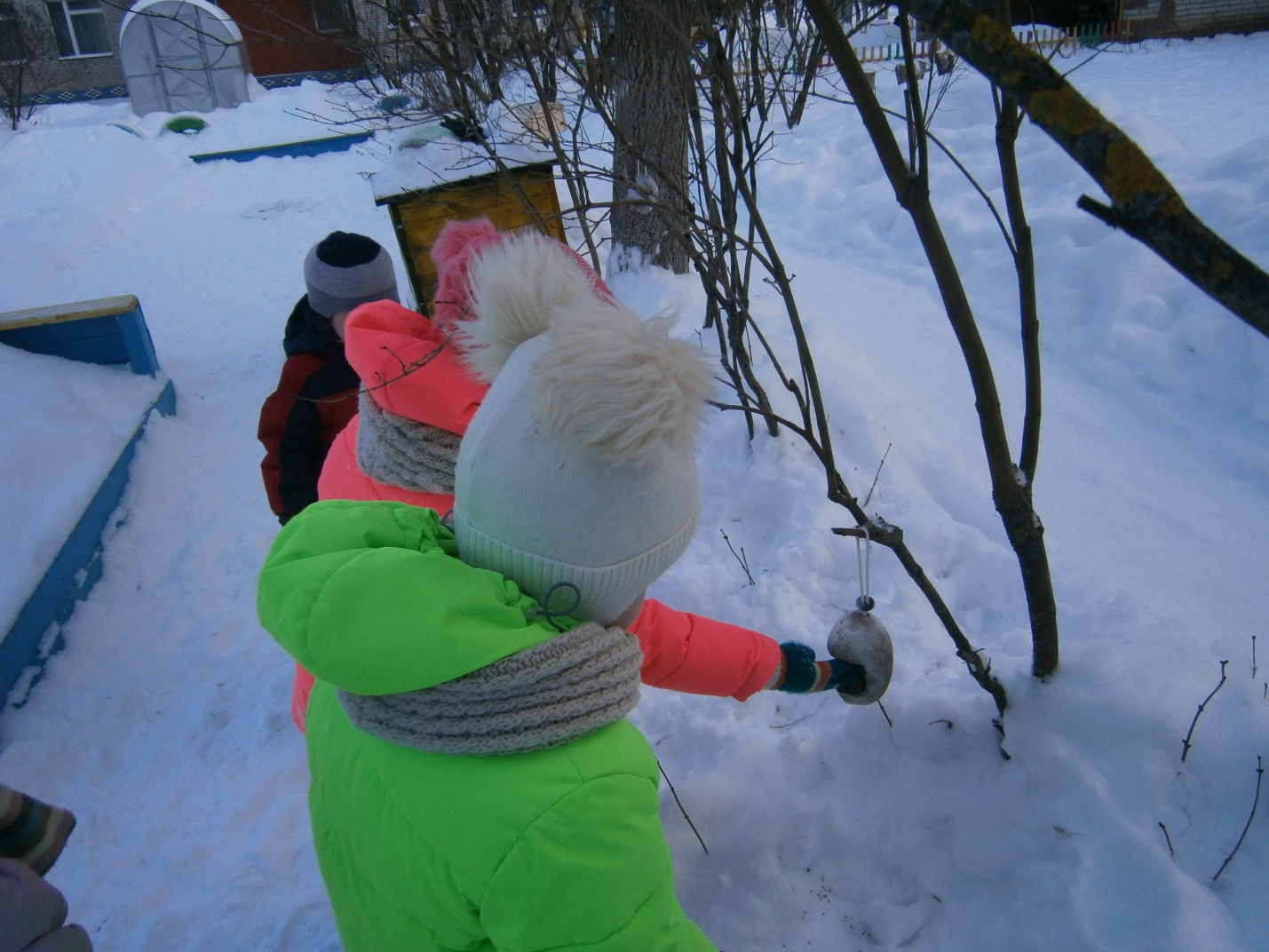 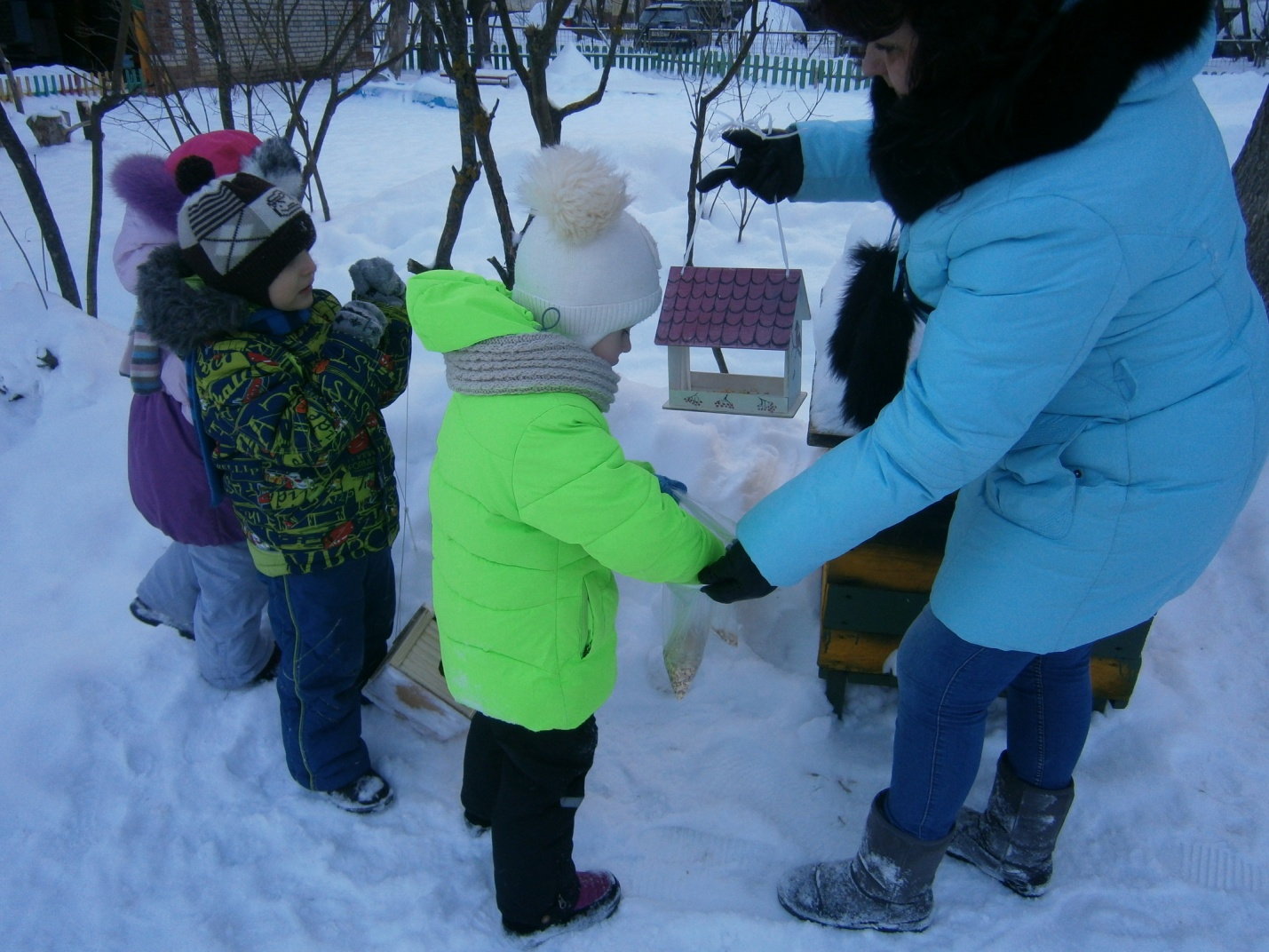 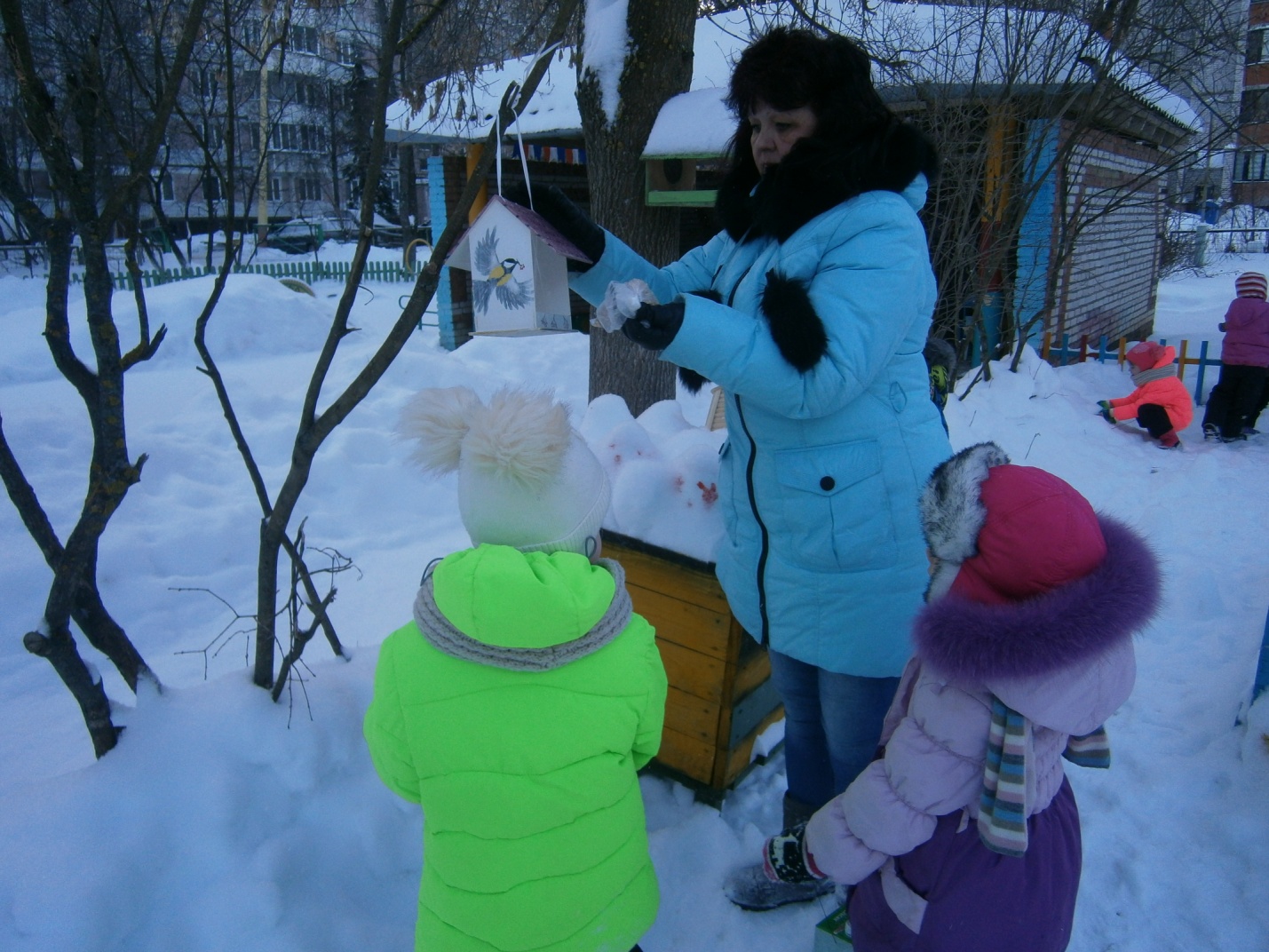 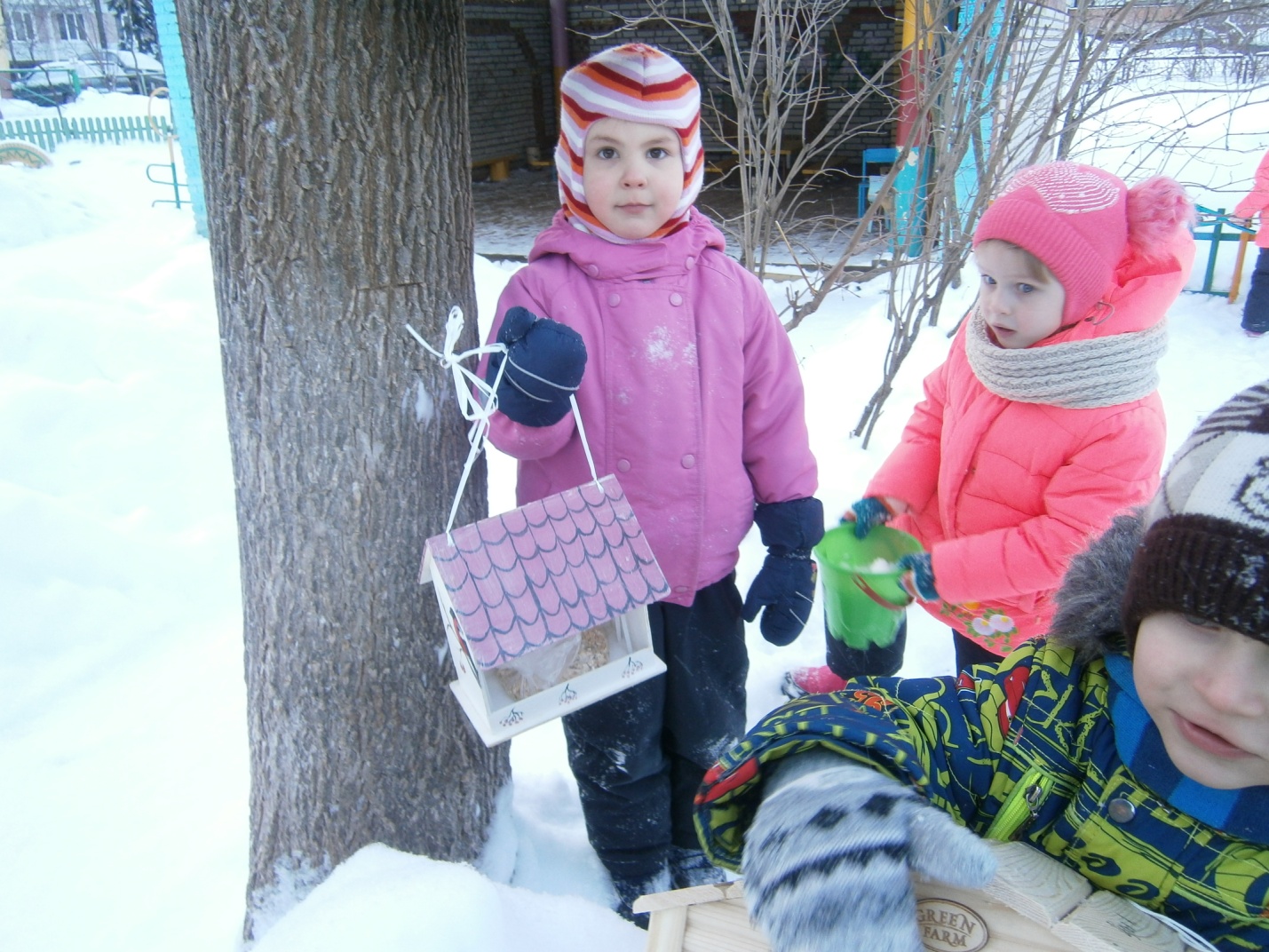 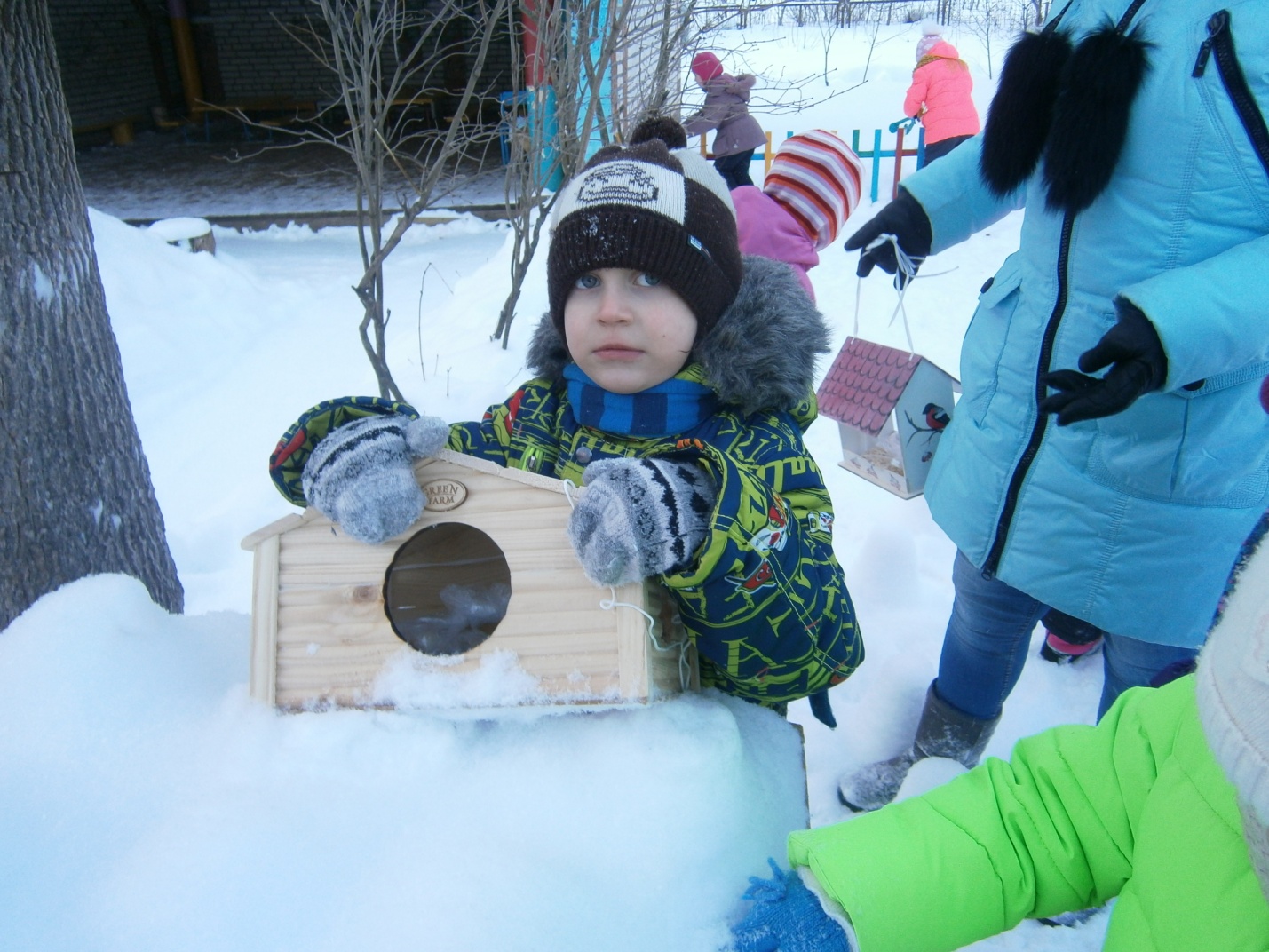 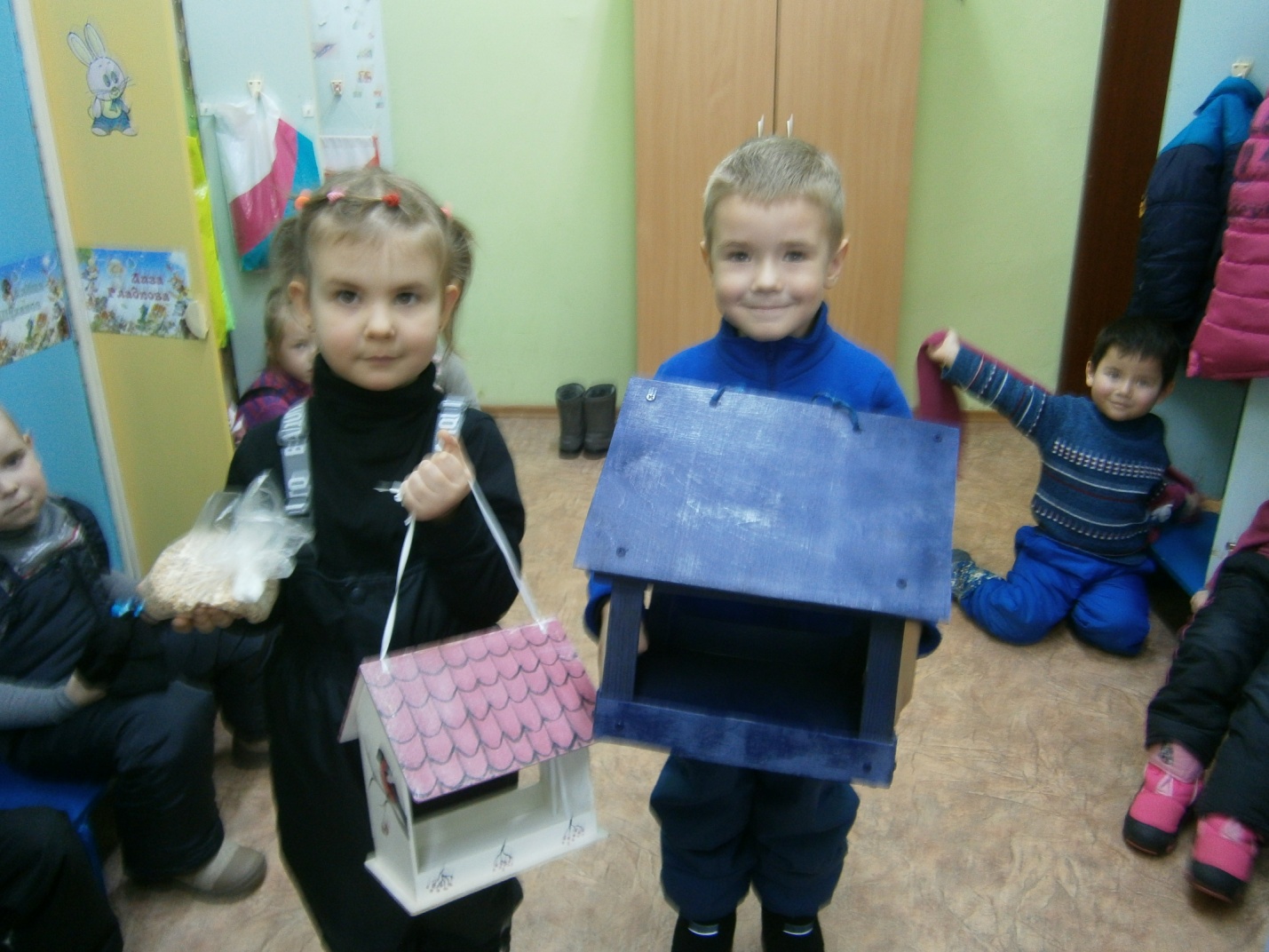 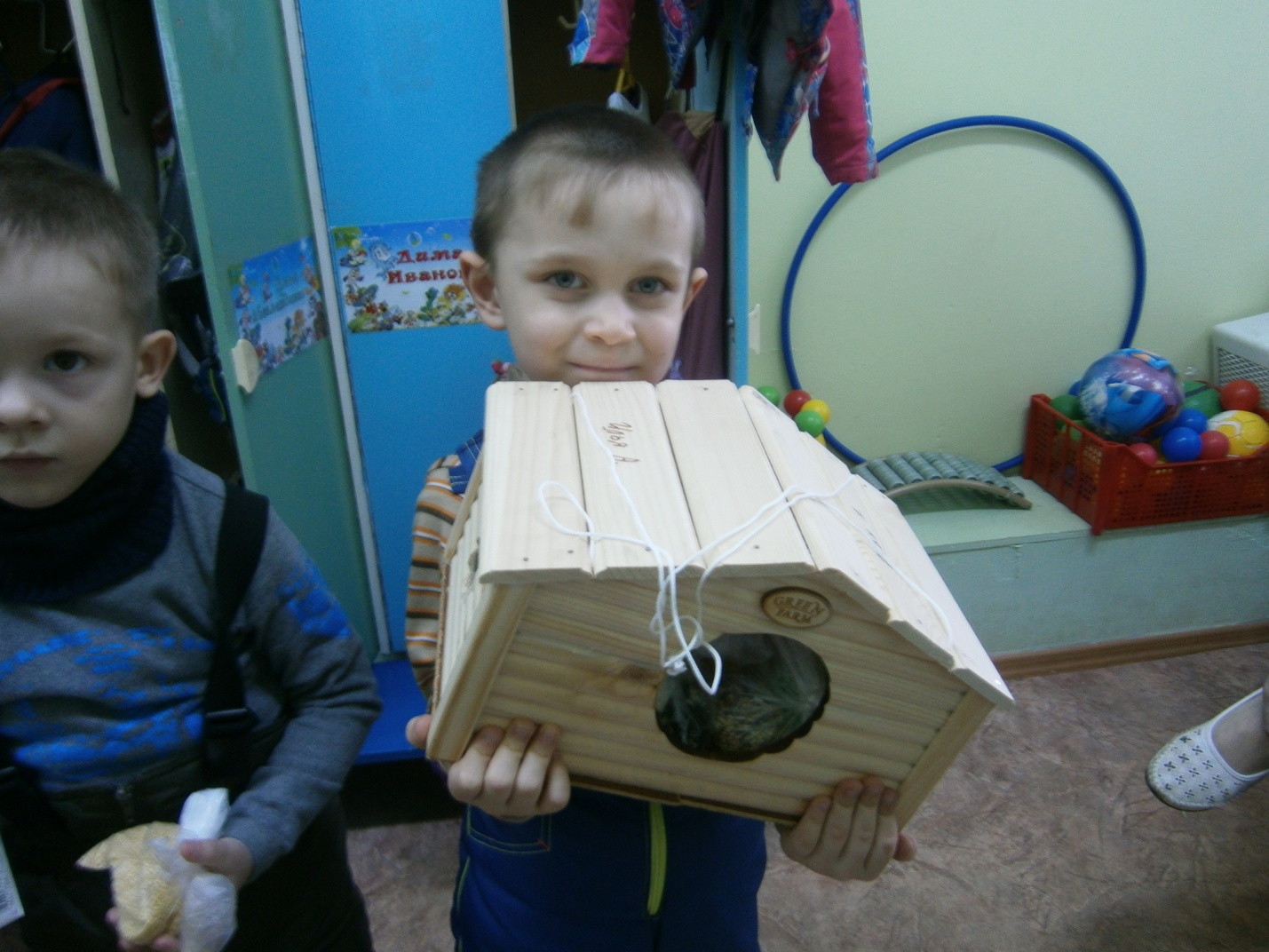 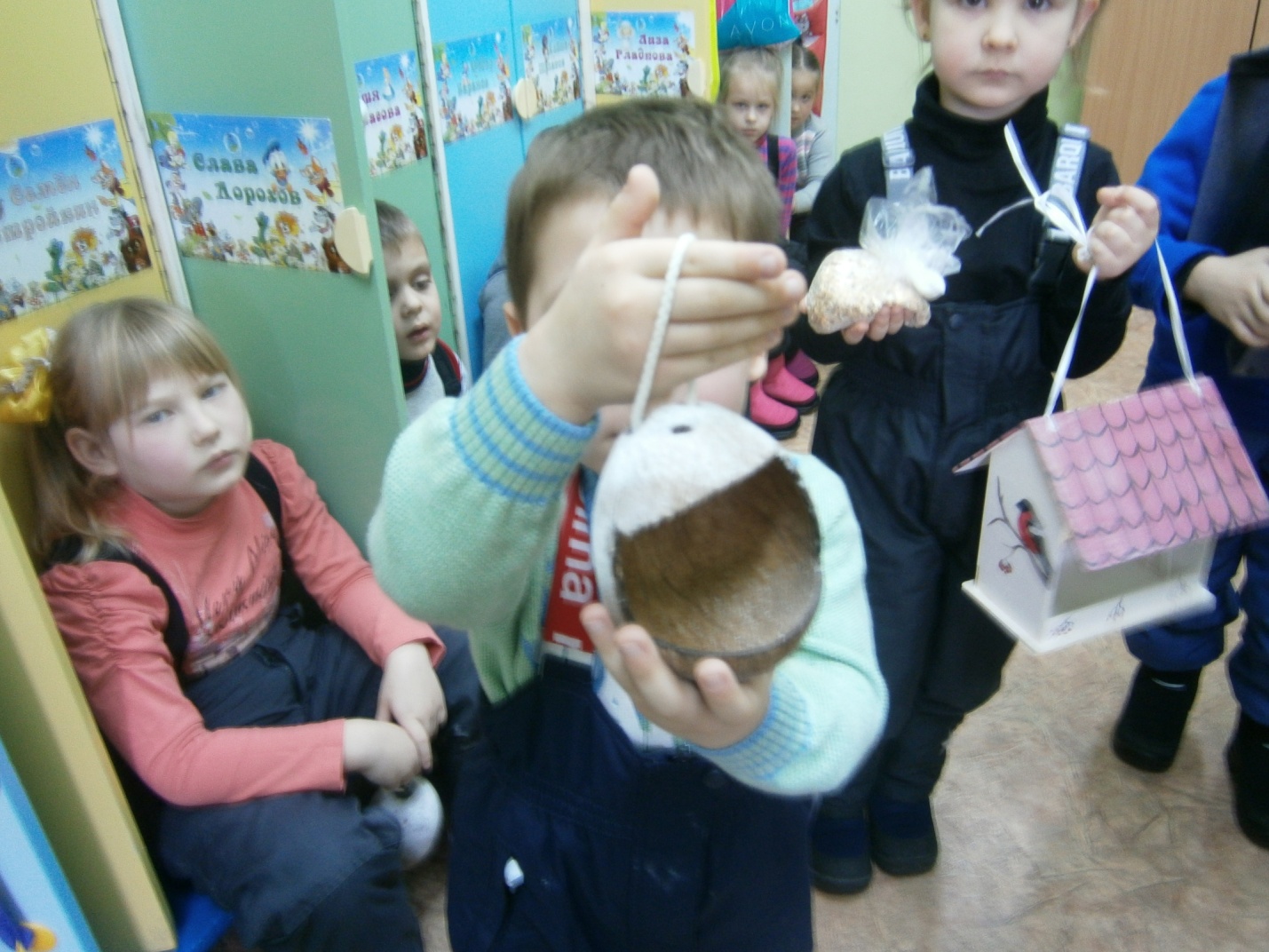 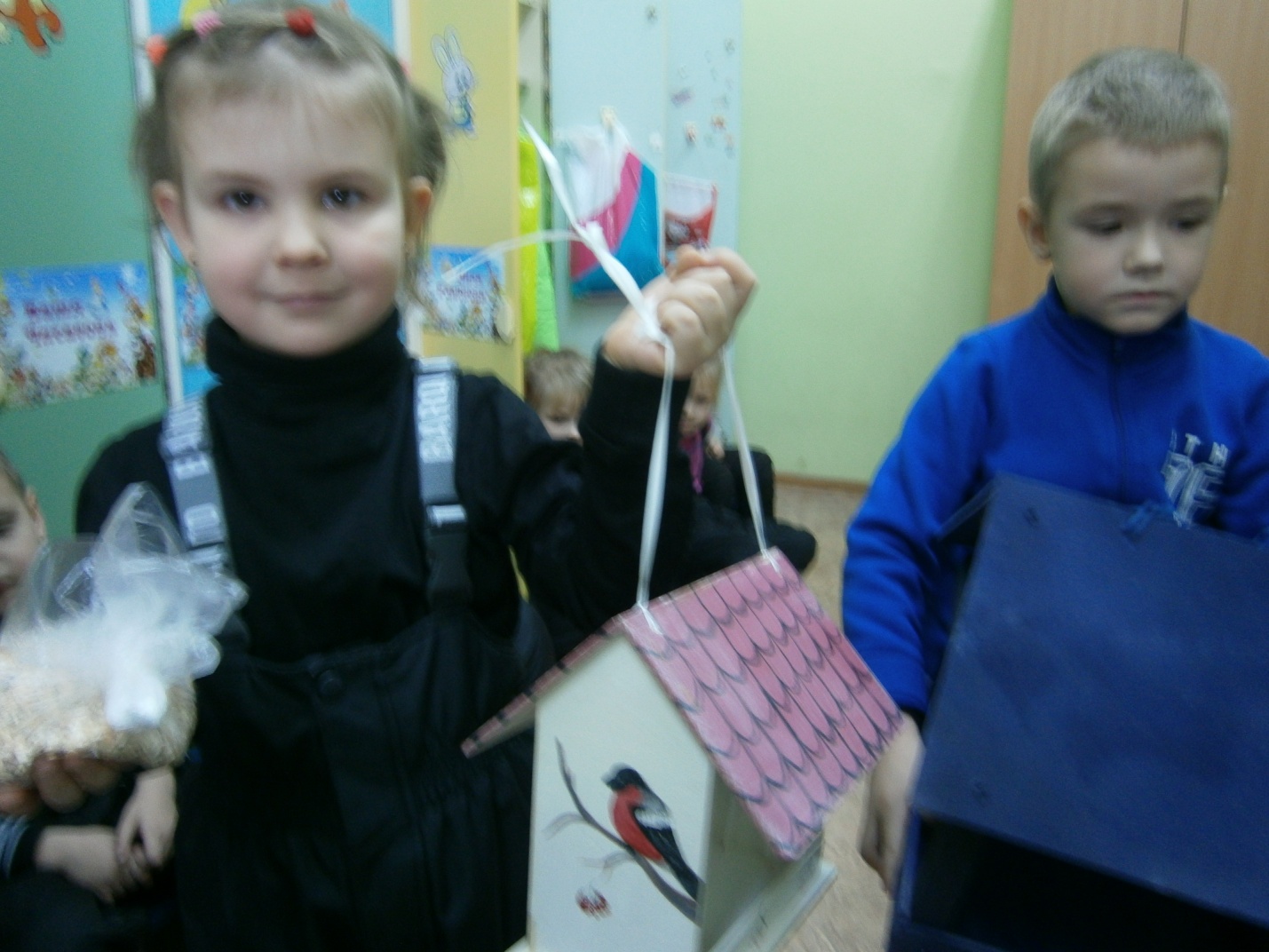 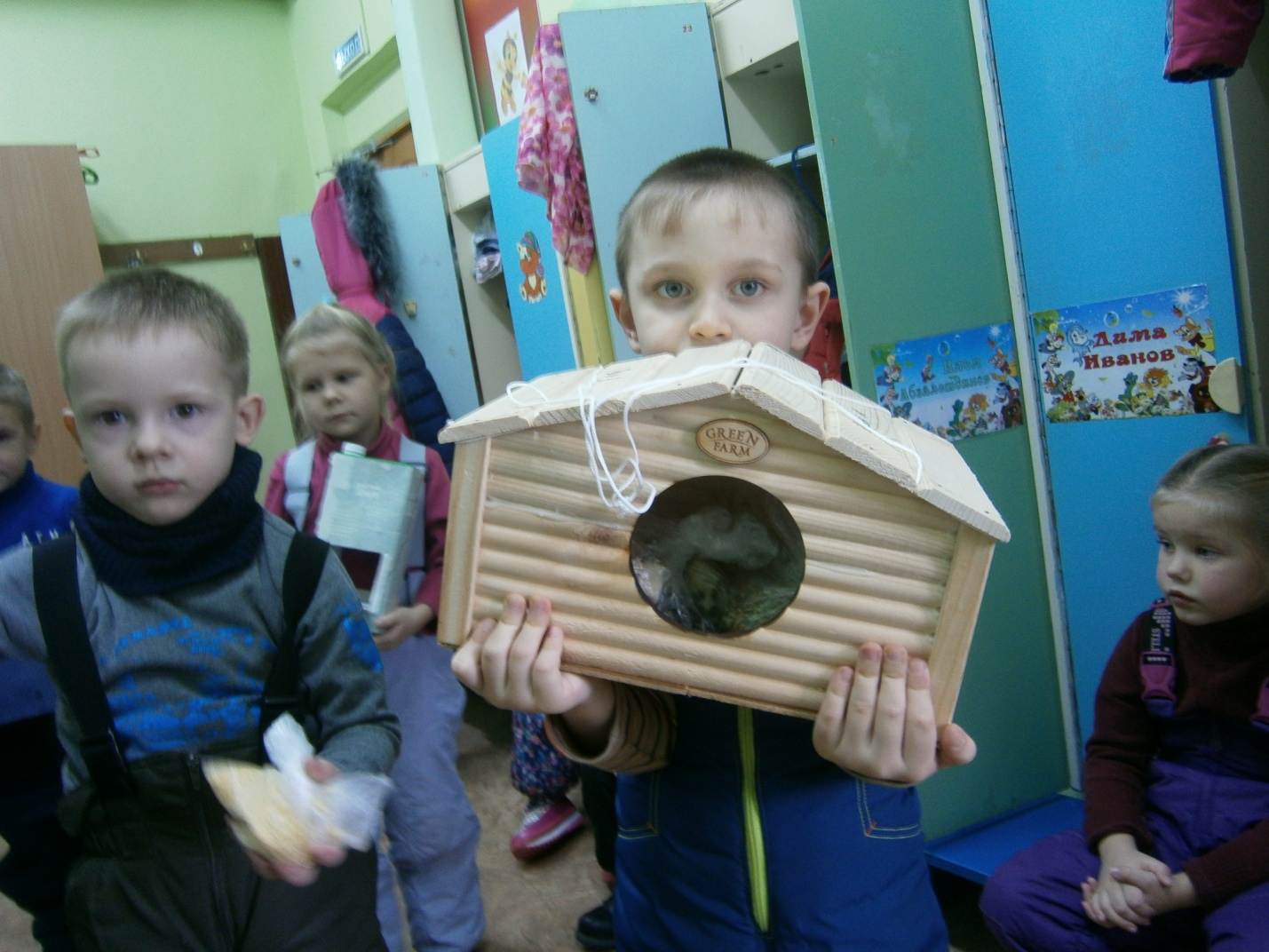 Мы с ребятами решили сделать кормушки своими руками.Сначала мы склеили бумагу в рулон, затем нанесли на рулон клейстер и обваляли его в семенах и семечках.Потом мы вынесли рулоны-кормушки на улицу и развесили на участке.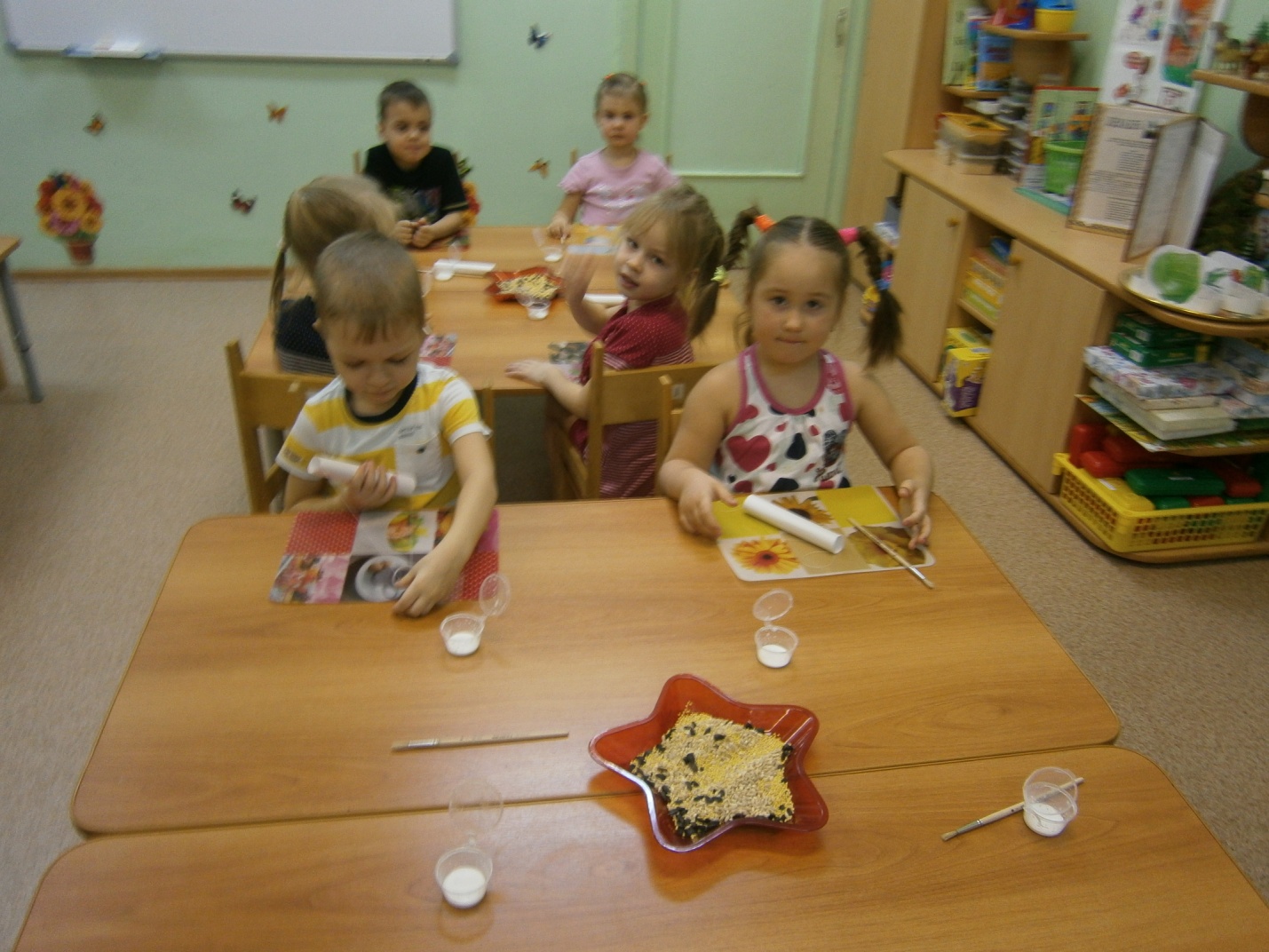 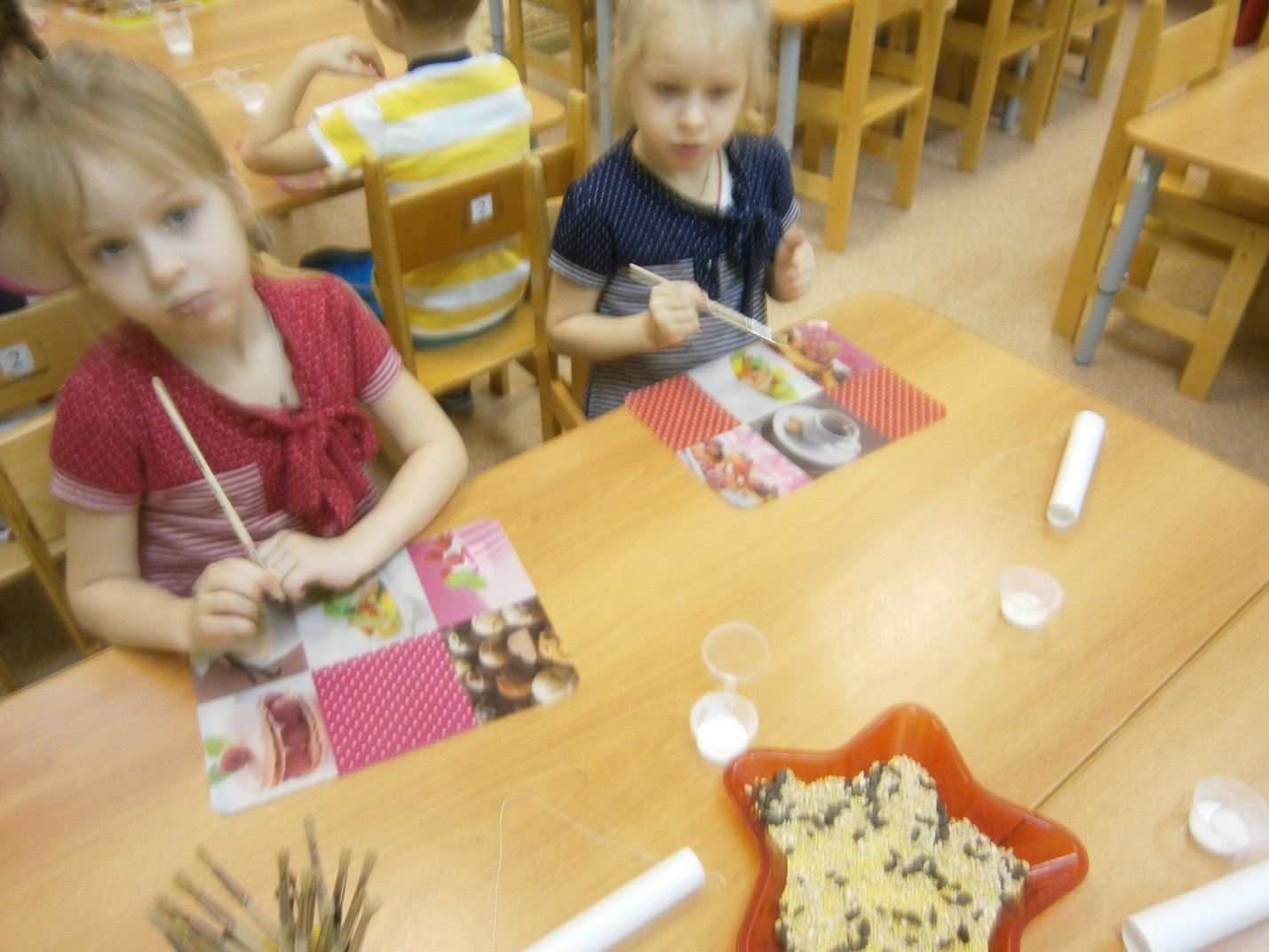 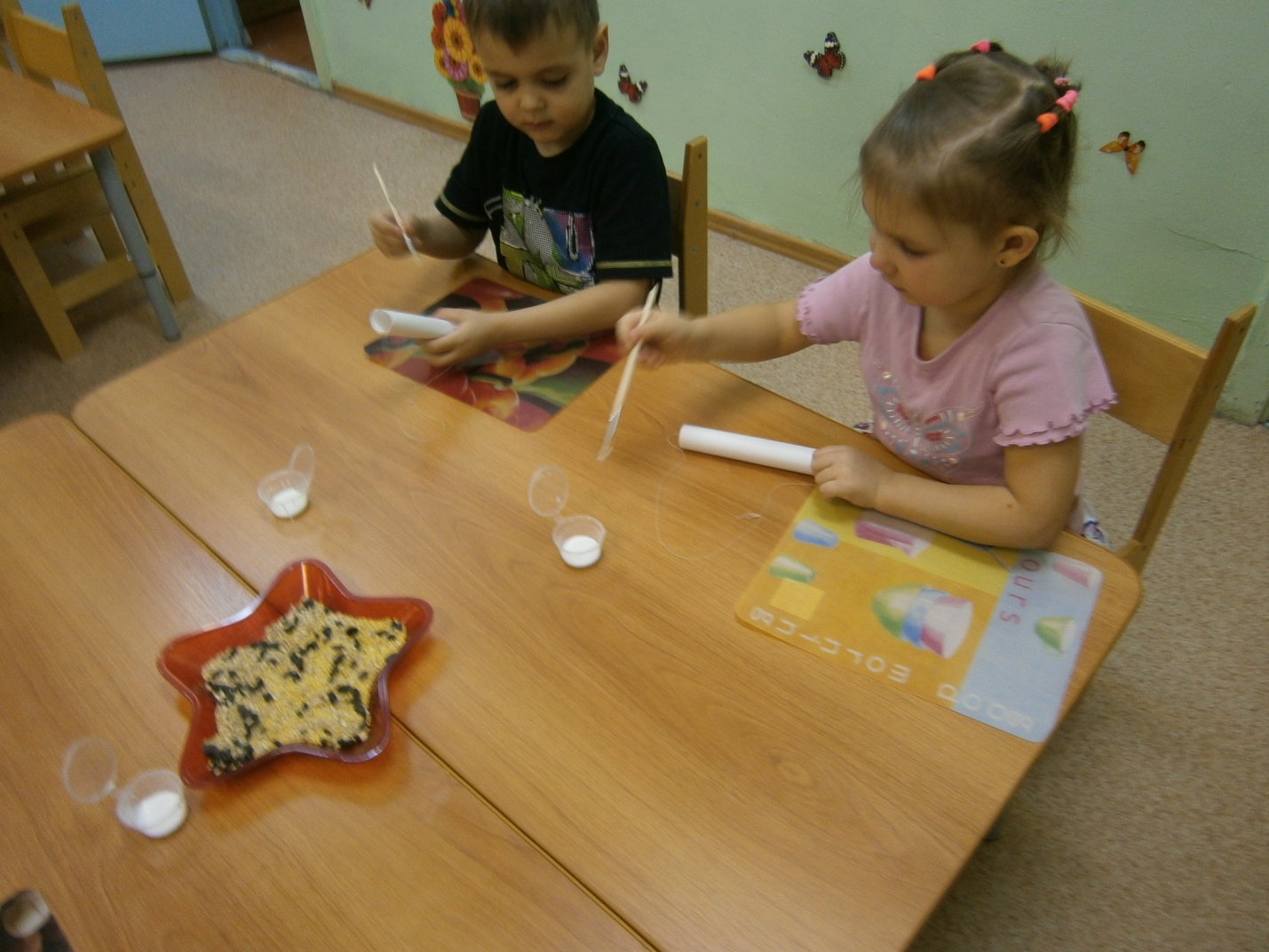 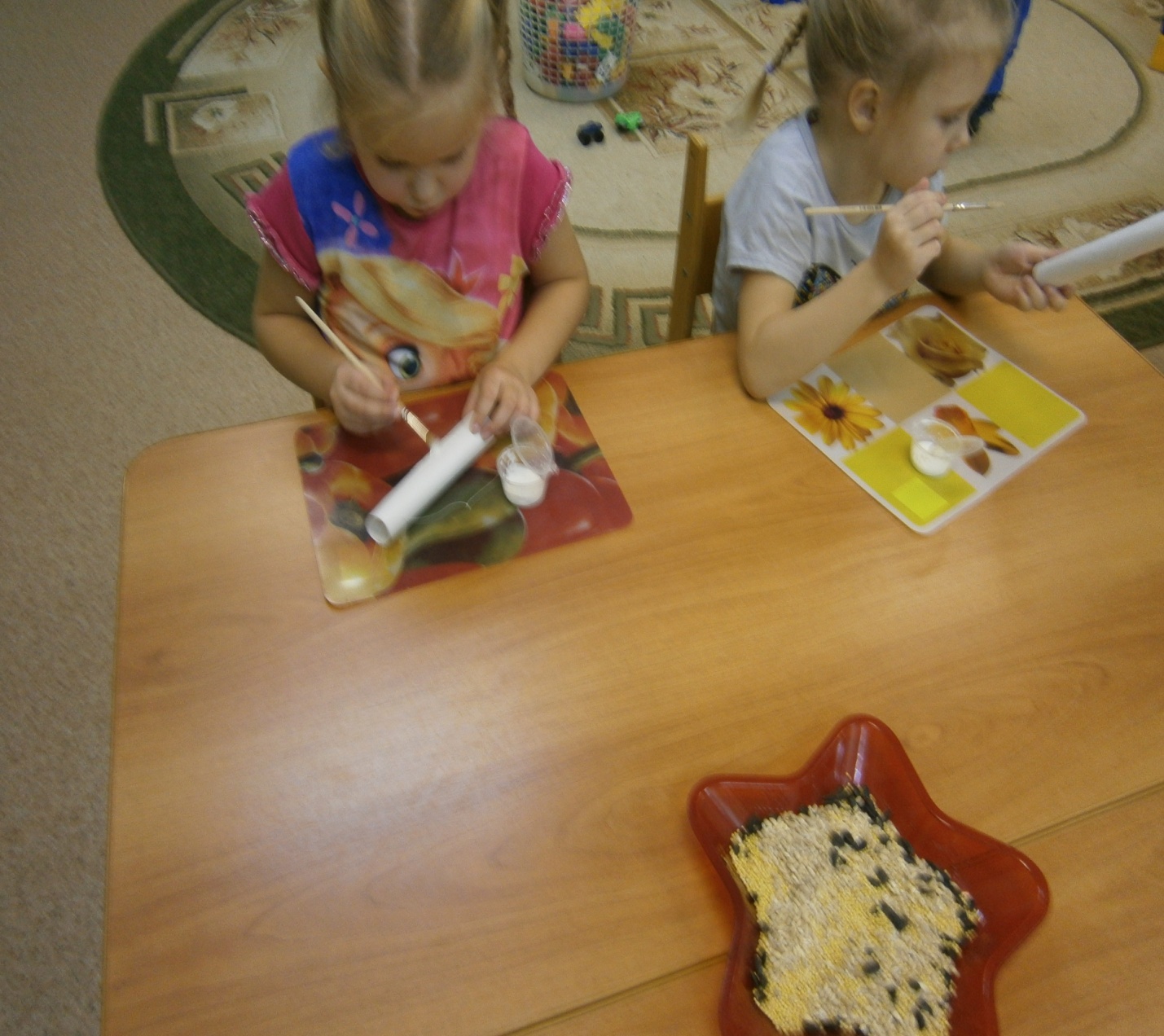 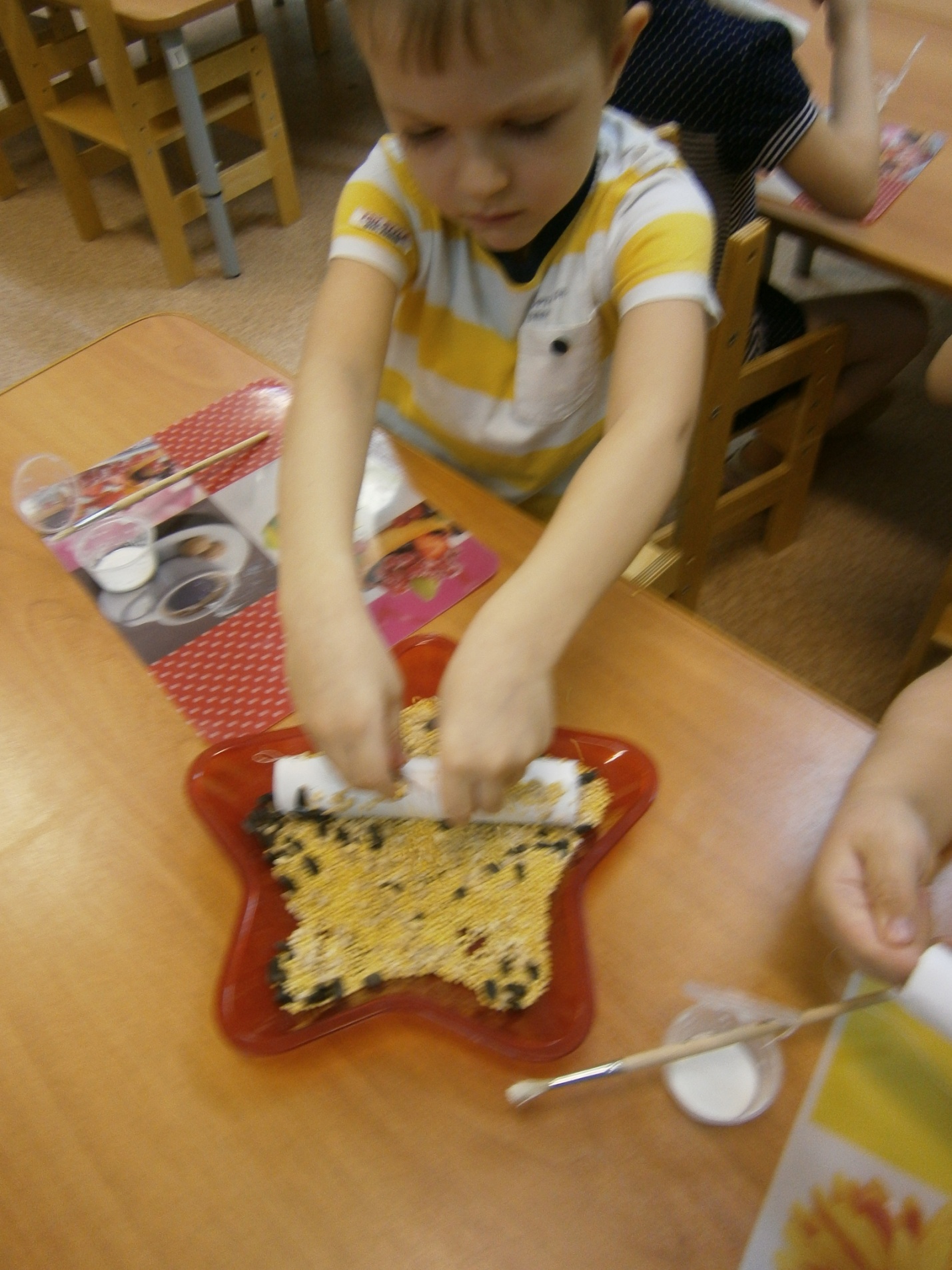 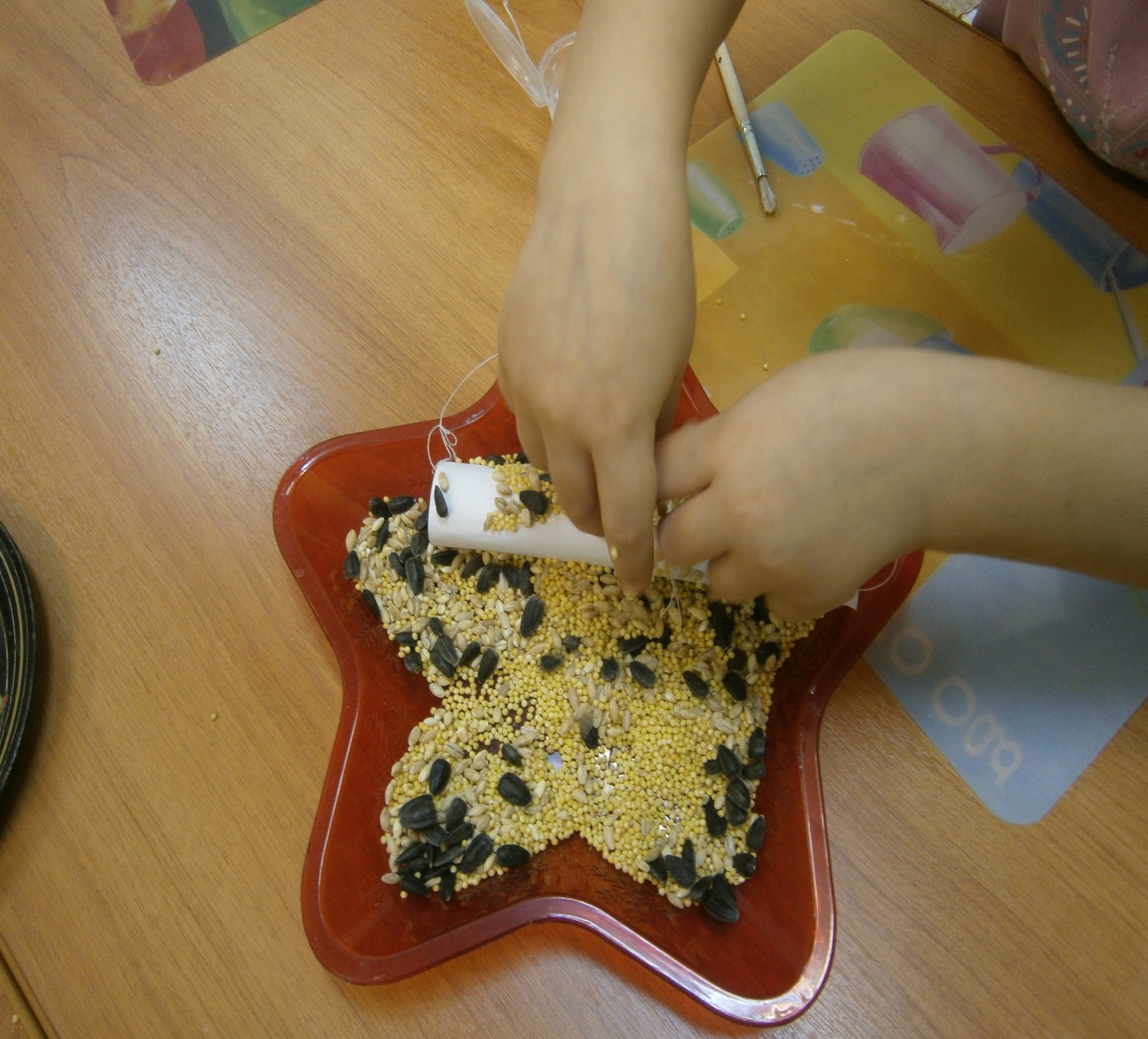 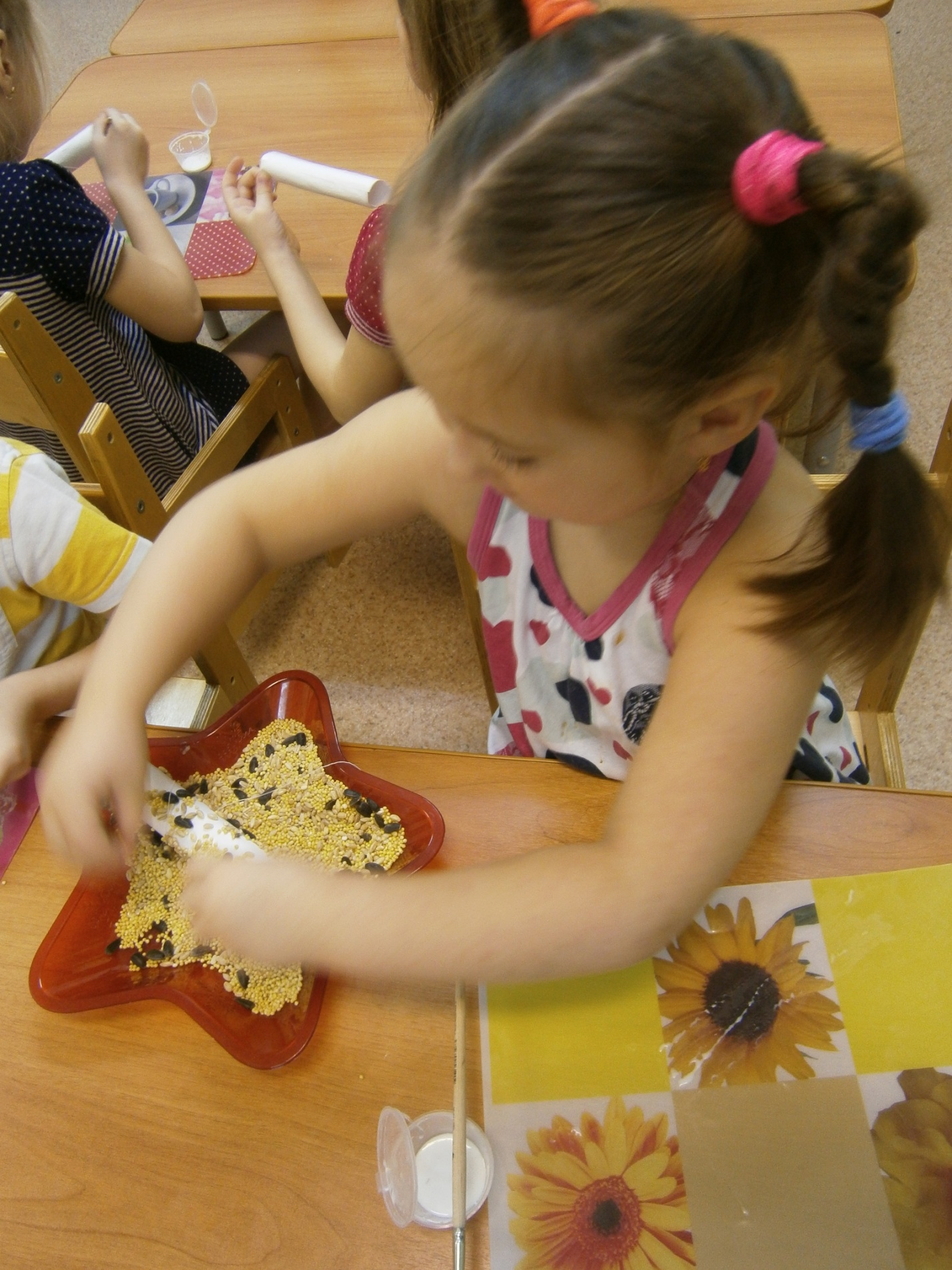 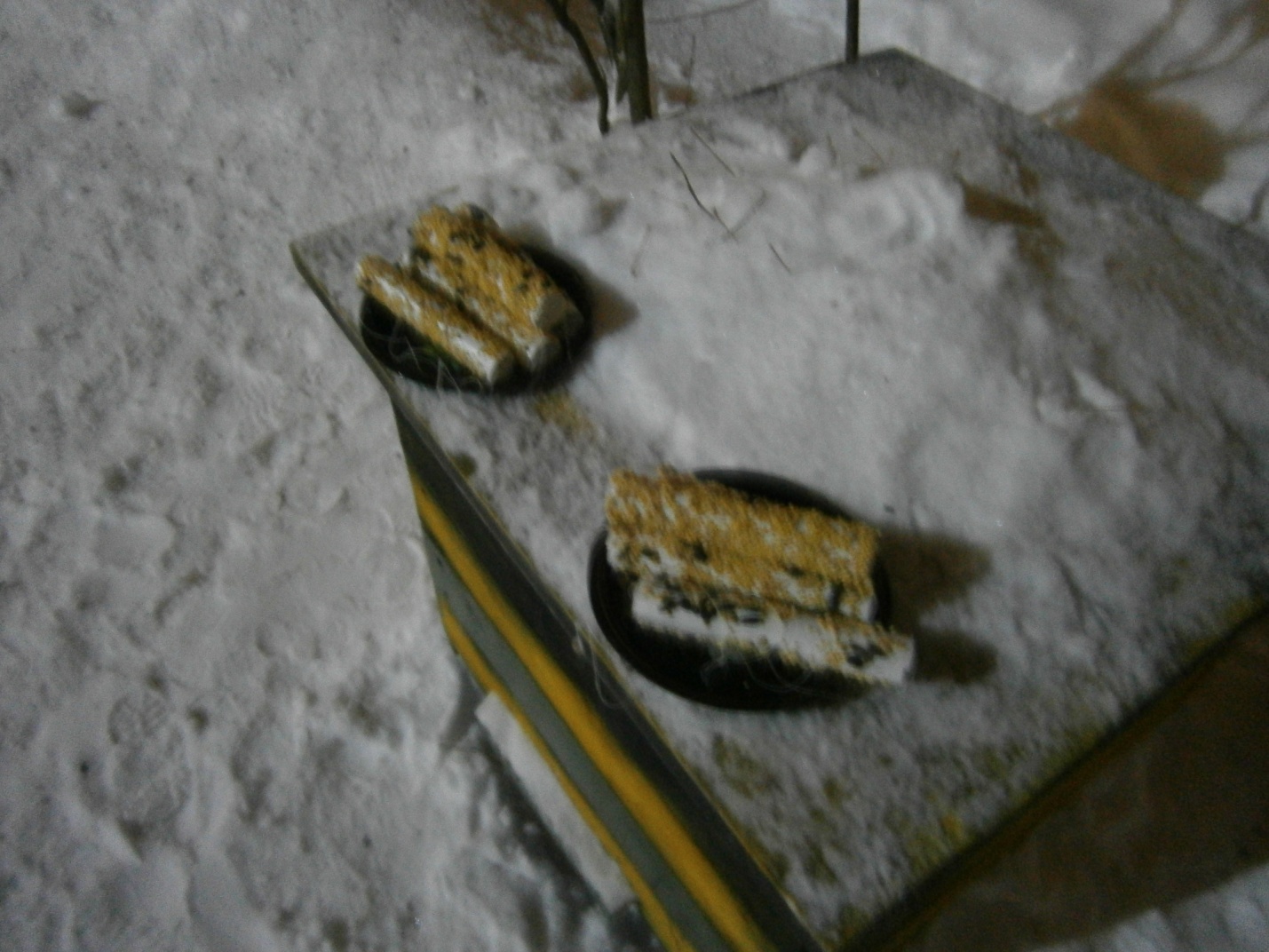 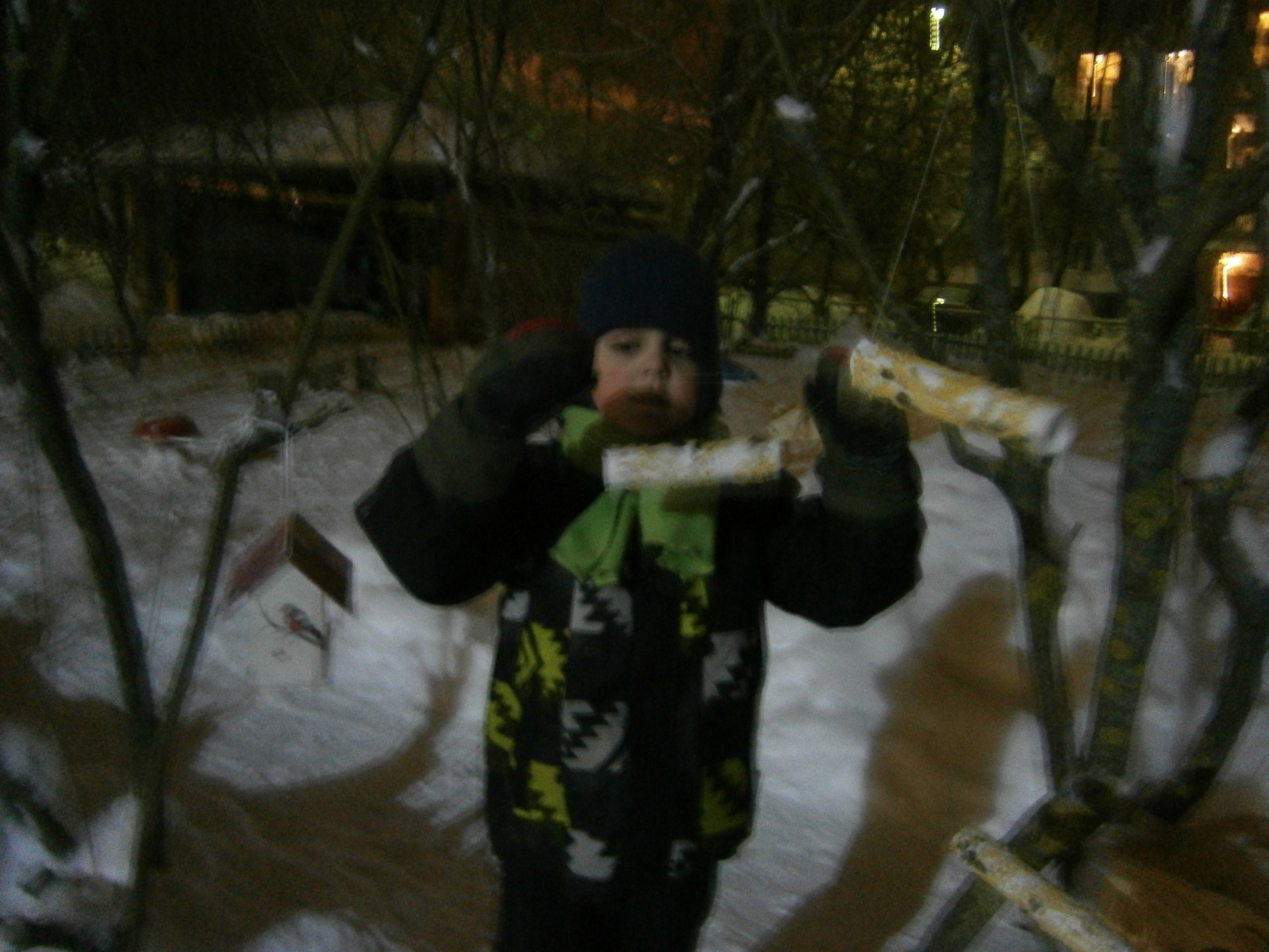 